IntroductionThe City of Tampa has released the Universal Funding Request for Application (RFA) for the Community Development Block Grant (CDBG), and the Home Investment Partnership (HOME), program.  This application has been designed for all the above referenced funding sources to be included in the City of Tampa’s FY22/PY21 Annual Action Plan. Eligible CDBG activities are described in Title 24 CFR Part 570. Eligible HOME activities are described in Title 24 CFR Part 92.Please note:Applications are due Wednesday, June 25, 2021 by 5:00PM ESTApplications must be submitted online through ZoomGrants™. Incomplete, hand-delivered, emailed, mailed, faxed, or late applications will be deemed ineligible.Must be in business for no less than three years (must be documented on page where they enter name, address and other info about agency)Funds will not be granted to reduce existing deficits, entertainment, lobbying expenses, audits, or other ineligible expenses under the Universal Funding Application Guidelines.Organizations must demonstrate the financial viability to operate a federally funded program strictly on a reimbursement basis. City of Tampa funds are provided to awarded projects on a reimbursement basis only. This means that funds will be available to the organization after it has paid for eligible project costs. However, no costs incurred prior to contract approval may be reimbursed. A financially viable organization is one that can:Operate for a minimum of 90 days pending reimbursement without financial hardship;Demonstrate an existing and consistent cash flow; and Have a separation of duties for personnel time allocations, etc. Applicants who previously received funding from the City must report the status of that funding, including actual accomplishments, previous Monitoring results and any outstanding findings or concerns. Applicants with open Monitoring Findings with the City that are unable to be resolved prior to the deadline for funding applications will be ineligible to apply for this RFA. Questions regarding the City of Tampa Small Local Business Enterprise (SLBE) and/or Woman/Minority Business Enterprise (WMBE) programs should be referred to: MINORITY AND SMALL BUSINESS DEVELOPMENT OFFICE – PHONE (813) 274-5512 Or CLICK ON - MESSAGE CENTERAll applicants approved for funding must attend a post-award conference with City staff and provide a project budget based on the 2021-2022Pending grant award amount. Additionally, policies and procedures, sample client files, and other documents may be requested in a form acceptable to the City prior to the post-award conference. Projects must meet all applicable grant requirements of the U.S. Department of Housing and Urban Development (HUD).Applicants must demonstrate adequate management, fiscal controls and staffing capacity within its current organization to undertake the proposed project.Applicants must report the status of all funds that are requested or proposed from other sources.Webinar WorkshopsWebinar Workshops will be available on our website www.tampagov.net/hcd from June 15, 2021 through June 25, 2021. Tentative Schedule of Events*INTRODUCTIONCommunity Development Block Grant (CDBG)The City of Tampa solicits the submission of project proposals for funding consideration under the City of Tampa's Community Development Block Grant (CDBG) Program, based on annual entitlement from the U.S. Department of Housing and Urban Development. Approximately $500,000 is being made for Public Service funds to create a quality living environment that increases access to quality facilities and services, improve the safety and livability of neighborhoods, restore and preserve natural and conserve energy resources. Approximately $1,500,000 in CDBG and $1,000,000 in HOME funding for Public Facilities is being made available to non-profit partners in the City of Tampa that provide public service assistance and or housing to low-moderate income families in Tampa.  The funds must be used to benefit low- and moderate-income persons (80% Area Median Income or below), low income areas, or to eliminate slum or blight conditions. CDBG funding cannot replace local funding of low-income activities but is meant to supplement other funding sources. City of Tampa will not reimburse costs incurred in applying for CDBG funding. Beginning project costs before funds are officially released will result in project ineligibility and no reimbursement from the City of Tampa.More detailed information on the CDBG program can be found at U.S. Department of Housing and Urban Development web site at the following address: https://www.hudexchange.info/The City of Tampa is currently accepting applications for the following projects under CDBG:CDBG Public ServicesThe purpose of Public Service funds is to create a quality living environment that increases access to quality facilities and services, improve the safety and livability of neighborhoods, restore and preserve natural and conserve energy resources.FUNDING GUIDELINES:	Minimum Request $100,000.00 and Minimum 100% match required The Public Service must be one of the following:Child CareHealth Care/Mental HealthJob Training Recreation Programs				Education ProgramsServices for senior citizensServices for homeless personsDrug abuse counseling and treatmentCDBG Public FacilitiesThe Public Facilities Program objective is to assist non-profit public service providers with construction, reconstruction and/or rehabilitation of facilities that benefit low to moderate-income residents of the City of Tampa.  All construction, reconstruction and/or rehabilitation will be carried out in compliance with City, State, County and Federal requirements. The funds must be used to benefit individuals/families at 80% Area Median Income or below. funding cannot replace local funding of low-income activities but is meant to supplement other funding sources. The City of Tampa will not reimburse costs incurred in applying for funding.  Project costs incurred before funds are officially released will result in project ineligibility and no reimbursement from the City of Tampa. The Applicant should submit a construction budget to include funding sources for the improvements indicating which funds are committed to the project (documented).FUNDING GUIDELINES:	Minimum Request $100,000.00 Maximum request $1,000,000.00		Minimum 50% match requiredPriority will be given to facilities that primarily assist homeless individuals and families.ELIGIBLE ACTIVITIESCDBG funds may be used by the nonprofit entities for:Construction,Reconstruction,Rehabilitation (including removal of architectural barriers to accessibility), or Installation of public improvements or facilities (except for buildings for the general conduct of government). Reference: §570.201(c)HOME funds may be used by the nonprofit entities for:Except for highly specialized facilities, public facilities and improvements by their nature are intended to benefit all the residents of an area. Thus, to qualify under the national objective of benefit to L/M income persons, in most cases they must serve an area having a sufficiently high percentage of L/M income persons. The general rule is that the primarily residential area must have at least 51% L/M income residents.Funding Guidelines:Proposed projects will only be eligible for funding October 1, 2021 to September 30, 2022. More detailed information on program funding can be found at U.S. Department of Housing and Urban Development web site at the following address: https://www.hudexchange.info/Supplemental information is available on the City of Tampa’s Housing and Community Development webpage: https://www.tampagov.net/housing-and-community-development/request-for-proposalsNote: The City of Tampa will not reimburse costs incurred in applying for funding.RFA QuestionsWhich of the following activities best describes your project?CDBG Public ServicePublic Facilities If you are applying for more than one application for the same activity selected in Question 1 above, please prioritize your projects belowDescribe the project/program for which you are requesting funds and include specific information on the program. Describe the project in detail.Your response should include answers to the following questions: What unmet community needs will your project address • How did you determine the needs exist and how are they quantified • Have the needs changed in the past 5 years • What unique or innovative features, if any, are associated with your project?Identify the location of the project/program. Will services address a service area? Provide the outline of the area to include census tract and block group data. Has the applicant ever had funding recaptured? Has the applicant been awarded grant funds where the full approved budget was unable to be expended? Please explain.
Recaptured funds means that grant funding was returned to the awarding agency as a result of ineligible use.Describe the applicant’s knowledge and capability to develop, implement, and administer the project/program. Upload essential staff resumes, organizational charts, training, education, skill, and listing of prior similar projects/program.Does the applicant have a history of securing local, state, federal, and private dollars?
Please upload a list all funding sources, type of project related to the proposed project/program, provide program goals and outcomes.Describe your organization's fiscal capacity to manage financial reporting, record keeping, accounting systems, policies and procedures, and audit requirements.Who else provides the same services that are being proposed? Describe any partner agencies/organizations involved and provide letters of collaboration that define roles and responsibilities of each. Upload scanned letters in the 'Documents' tab of your application. If your application is contingent upon additional funding sources, please ensure all commitment letters are attached to your application.Describe your project/program timeline. Include start date, milestones, benchmarks, and completion date. Timelines can be uploaded under the "Documents Tab".Please describe your project/program’s goals, objectives and anticipated outcomes. Please refer to the instructions and submit the required Goals, Objectives and Anticipated Outcomes located in the documents tab.  Response to the following questions MUST be included in the proposal:Which of the following activities describes your agencies Activity?Homeless Services/ShelterMental Health ServicesYouth/Senior ServicesHousing CounselingEmployment ServicesHandicapped Accessibility/Special NeedsServices to persons living with AIDS/HIVGroup Homes and/or Assisted Living FacilityApartment complex serving special needs clientsOther _______________________________       ____     Estimate the number of persons (OR) households that will benefit from the project/program.Does your agency have a disaster plan? If yes, please provide a copy of your plan. Please complete the disaster questionnaire.Describe your agencies services to the community and experience qualifying clients for a state/or federally funded programs (income verification, client follow-up, etc.).Identify the number of Low- and Moderate-income persons served by your organization annually?0-30% AMI ____ 		31-50% AMI _____ 		51-80%AMI _____ Describe the need for the project? (Include any data that helped the agencies to arrive at the need.)Describe the Public Facilities project in detail. Your response should include answers to the following questions: Description of the physical improvementsTotal Project budget (Construction cost, soft cost, etc.)General Contractor project oversight (Copy of GC license)GC Selection processProject Compliance (Davis Bacon, Section 3, quality assurance, etc.)Service Delivery during and after constructionPreliminary Design (Photos, blueprints, etc.)Leverage describe the local, state, federal, and private dollars secured to assist this project? Please provide a list all funding sources, status of funding and use of funds.  Describe how your organization will sustain the project? (Operational funding, maintenance, reserves, etc.)SECTION II.  GENERAL CONDITIONS1.  	GENERAL INFORMATION		1.1	Proposal Due Date.  Sealed proposals will be received no later than the date and time indicated on page one of this document.  Proposals will not be accepted after this time.		City of Tampa Request for Application are issued electronically via DemandStar's eProcurement bid distribution system. Obtaining Request for Application through Demandstar will ensure that vendor will have the following capabilities: receipt of Request for Application electronically, track the status of award activity, receive addenda, be certified as a minority vendor to meet the City of Tampa's minority certification requirements, receive the results of awards and view plans and blueprints online electronically. Vendors who obtain specifications and plans from sources other than Demandstar are cautioned that the Request for Application packages may be incomplete. The City will not accept incomplete Request for Application. Contact Demandstar at 800-711-1712 or visit www.demandstar.com/supplier for more information. The City is not responsible for errors and omissions occurring in the transmission or downloading of any quote documents, plans, or specifications from this website. In the event of any discrepancy between information on this website and the hard copy quote documents, the terms and conditions of the hardcopy document will prevail. DemandStar has no affiliation with the City of Tampa other than as a service that facilitates communication between the City and its vendors. DemandStar is an independent entity and is not an agent or representative of the City. Communications to DemandStar does not constitute communications to the City. Contact DemandStar at 800-711-1712 or visit www.DemandStar.com/supplier for more information.	1.2	Addendum and Amendment to RFA.  If it becomes necessary to revise or amend any part of this RFA, DemandStar will provide notification of the Addendum to all prospective Applicants who received an original RFA from DemandStar (Those who are on the Plan Holders List). Addenda will be posted and disseminated by DemandStar at least five days prior to the bid opening date. Bidders registered as obtaining printed bid documents directly from the City's Purchasing Office will receive Addenda via mail or facsimile from Demandstar. The City will not accept incomplete proposals.		It will be the responsibility of the Applicant to contact DemandStar prior to submitting a proposal to ascertain if any addenda have been issued, to obtain all such addenda, and to return the executed addenda with the proposal.		1.3	Errors and Omissions.   Applicants discovering any ambiguity, conflict, discrepancy, omission, or other error in this RFA, shall immediately notify the City of such error in writing and request modification or clarification of the RFA. Modifications will be made by issuing an addendum and will be given by written notice to all prospective Applicants who received an original RFA from DemandStar (Those who are on the Plan Holders List). Addenda will be posted and disseminated by DemandStar at least five days prior to the RFA opening date. The Applicant is responsible for clarifying any ambiguity, conflict, discrepancy, omission, or other error in this RFA prior to submitting the proposal or it shall be deemed waived.	1.4	Florida Public Records Law.  In accordance with Chapter 119 of the Florida Statutes, and, except as may be provided by Chapter 119 of the Florida Statutes and other applicable State and Federal Laws, all Applicants should be aware that the Proposal and the responses thereto are in the public domain and are available for public inspection and copying.  If the Applicant is asserting that certain information in its Proposal is confidential and/or proprietary and/or exempt from public disclosure, then the Applicant is required to do the following: (1) identify, with specificity, the information which the Applicant asserts is confidential and/or proprietary and/or exempt from public disclosure, (2) place such information (including any applicable electronic media on which such information is contained) in a sealed envelope that is separate from the Applicant's other Proposal  documents, (3) clearly label the envelope that contains the confidential, proprietary and/or exempt information as follows: "EXEMPT FROM PUBLIC DISCLOSURE" with Applicant's name and the Proposal number marked on the outside, and (4) specifically cite the applicable Florida Statute(s) that exempts such information from public disclosure - such citation must be placed on the sealed envelope and also on a separate document contained within the sealed envelope along with any relevant explanations.  The envelope that contains the Applicant's confidential/proprietary/exempt information must be submitted with the Applicant's other Proposal documents.  Applicant is advised that failure to follow the aforementioned instructions may result in Applicant's alleged confidential/proprietary/exempt information being disclosed to the public.  This will be the Applicant’s “REDACTED” copy. All submittals received in response to this Proposal will become the property of the City of Tampa and will not be returned.  In the event of an award, all documentation produced as part of the contract will become the exclusive property of the City.*  Be aware that the designation of an item as exempt from public disclosure by a Applicant may be challenged in court by any person or entity.  By designation of material in your Proposal submittal as exempt from public disclosure, Applicant agrees to defend the City of Tampa (and its employees, agents and elected and appointed officials) against all claims and actions (whether or not a lawsuit is commenced) related to Applicant’s designation of material as exempt from public disclosure and to hold harmless the City of Tampa (and its employees, agents and elected and appointed officials) for any award to a plaintiff for damages, costs and attorneys’ fees, and for costs and attorneys’ fees incurred by the City by reason of any claim or action related to your designation of material as exempt from public disclosure. 	*Note: The City will not accept Proposal submittals when the entire submittal is labeled as exempt from public disclosure and the proposal will be deemed non-responsive.  Applicant’s References and Cost or Price information will be deemed a public record, and if a claim of confidentiality/proprietary information is made, the City may deem the Proposal submittal as “non-responsive”.	1.4.1 In accordance with section 119.071(1)(b)2, Florida Statutes, sealed bids, proposals, or replies received by the City of Tampa pursuant to a competitive solicitation are exempt from section 119.07(1), Florida Statutes and section 24(a), Art. I of the State Constitution until such time as the City of Tampa provides notice of an intended decision or until 30 days after opening the bids, proposals, or final replies, whichever is earlier.	1.4.2 In accordance with section 119.071(1)(b)3, Florida Statutes, if the City of Tampa rejects all bids, proposals, or replies submitted in response to a competitive solicitation and the City of Tampa concurrently provides notice of its intent to reissue the competitive solicitation, the rejected bids, proposals, or replies remain exempt from section 119.07(1), Florida Statutes and section 24(a), Art. I of the State Constitution until such time as the City of Tampa provides notice of an intended decision concerning the reissued competitive solicitation or until the City of Tampa withdraws the reissued competitive solicitation. A bid, proposal, or reply is not exempt for longer than 12 months after the initial City of Tampa notice rejecting all bids, proposals, or replies.1.4.3 The City of Tampa is a public agency subject to Chapter 119, Florida Statutes. In accordance with Florida Statutes, 119.0701, Awardee agrees to comply with Florida’s Public Records Law, including the following:Awardee shall keep and maintain public records required by the City to perform the services;Upon request from the City, Awardee shall provide the City with copies of the requested records, having redacted records in total or in part that are exempt from disclosure by law or allow the records to be inspected or copied within a reasonable time (with provision of a copy of such records to the City) on the same terms and conditions that the City would provide the records and at a cost that does not exceed that provided in Chapter 119, Florida Statutes, or as otherwise provided by law;Ensure that public records, in part or in total that are exempt or that are confidential and exempt from public record requirements are not disclosed except as authorized by law for the duration of the contract term and following completion (or early termination) of the contract if the Contractor does not transfer the records to the City;Upon completion (or earlier termination) of the award, Awardee shall within 30 days after such event either transfer to the City, at no cost, all public records in possession of the Awardee or keep and maintain the public records in compliance with Chapter 119, Florida Statutes. If Awardee transfers all public records to the City upon completion (or earlier termination) of the award, Awardee shall destroy any duplicate records that are exempt or confidential and exempt from public records disclosure requirements. If Awardee keeps and maintains public records upon completion (or earlier termination) of the award, Awardee shall meet all applicable requirements for retaining public records. All records stored electronically must be provided to the City in a format that is compatible with the information technology systems of the agency.The failure of Awardee to comply with Chapter 119, Florida Statutes, and/or the provisions set forth above shall be grounds for immediate unilateral termination of the contract by the City; the City shall also have the option to withhold compensation due Awardee until records are received as provided herein.IF THE AWARDEE HAS QUESTIONS REGARDING THE APPLICATION OF CHAPTER 119, FLORIDA STATUTES TO THE AWARDEE’S DUTY TO PROVIDE PUBLIC RECORDS RELATING TO THIS AWARD, CONTACT THE CUSTODIAN OF PUBLIC RECORDS AT 813/274-8351, COTPurchasingPRR@tampagov.net, AND MAILING ADDRESS OF PURCHASING DEPARTMENT, TAMPA MUNICIPAL OFFICE BUILDING, 2ND FLOOR, 306 E. JACKSON STREET, TAMPA, FL 33602.Note:	Acknowledgement of the Florida Public Records Law must be submitted with the proposal, under Section II. General Conditions, Section 3. Content of Proposal, Tab 2. 	1.5	City of Tampa Ethics Code. The Applicant shall comply with all applicable governmental and city rules and regulations including the City's Ethics Code which is available on the City's Website. (City of Tampa Code, Chapter 2, Article VIII. - Section 2-522) 
Moreover, each Applicant responding to this Invitation to Bid or Request for Application acknowledges and understands that the City's Charter and Ethics Code prohibit any City employee from receiving any substantial benefit or profit out of any contract or obligation entered into with the City, or from having any direct or indirect financial interest in effecting any such contract or obligation. The Successful Applicant shall ensure that no City employee receives any such benefit or interest as a result of the award of this Invitation to Bid or Request for Application. (City of Tampa Code, Chapter 2, Article VIII. - Section 2-514(d))
Please note that the City's Ethics Code may be accessed on the Internet by utilizing the website link 
http://www.tampagov.net/human-resources/info/lobbyist-information or can be found in the City of Tampa’s municipal codes published online by the Municipal Code Corporation at the website link  https://www.municode.com/library/fl/tampa/codes/code_of_ordinances.  Printed copies of the Ethics Code can also be obtained from the City Clerk's Office for a fee of $0.15 cents a page.    1.6	Warranties and Guarantee. The City of Tampa will not accept any disclaimer of the warranties of merchantability and fitness for a particular purpose for the products offered. Proposals will clearly state any additional warranties and guarantees against defective materials and workmanship.  A copy of the complete manufacturer's warranty statement is to be submitted with the proposal.		The material(s) supplied shall be guaranteed to be free from defect of composition, conception and workmanship for a minimum period one-year from the date of installation and final acceptance by the City. Any parts or portions found not in accordance with this RFA will be rejected by the City and returned to the Successful Applicant at the Successful Applicant’s expense for immediate replacement.1.7	Copyrights and Patent Rights.  Applicant warrants that there has been no violation of copyrights, patent or other intellectual or proprietary rights in manufacturing, producing and/or selling the item(s) ordered or shipped as a result of this Proposal, and Successful Applicant agrees to indemnify, defend and hold the City harmless from any and all liability, loss or expense by any such violation including litigation costs and attorneys' fees through the appellate process, and damages which may be incurred by reason of any infringement at any time during the prosecution or after the completion of work.	1.8	Procurement Protest Procedures.   A protest must be filed with the Director of the soliciting Department within five (5) business days of posting the City’s intent to award and may be filed by an actual Applicant or Applicant, who is allegedly aggrieved in connection with the issuance of a bid solicitation, proposal solicitation or pending award of any contract in any competitive process utilized by the City of Tampa for procurements of supplies, materials or services and construction of public improvements and has standing to protest under Florida Law. Any protest must be filed in accordance with the City of Tampa Code, Chapter 2, Article V, Division 3, Purchases and Contracts, Section 2-282, Procurement Protest Procedures. Protests not complying with the provisions of this Section shall not be reviewed.	All dates and times specified in the Protest Procedures in Section 2-282 are calculated as city business days. A City business day shall mean 8:00 am to 5:00 pm Monday through Friday, with the exception of city holidays. In all instances any document required to be transmitted by a certain date must be received in the required office by 4:30 pm. An envelope which is postmarked by the required date is not sufficient. Transmittal by fax, email or other electronic means may be accepted. However, it shall be the responsibility of the party transmitting the document(s) to ensure that the document(s) were received, and the transmitting party shall bear any risk of interruption or failure in the electronic transmission.1.9	WMBE Participation.  The City of Tampa administers the Women/Minority Business Enterprise (WMBE) Program to promote the inclusion of WMBE Companies in procurement solicitations and contract awards. The City actively solicits participation in this project by City Certified WMBE Companies deemed underutilized.  To obtain a list of the City’s Certified WMBE Companies, visit the Minority and Small Business Development Offices website at http://www.tampagov.net/minority-business-development .  Under Programs and Services select WMBE and SLBE Directories.  These directories include WMBE Certified Companies which are listed by Type of Services and by Company Names.  If you need further assistance, please contact the Minority and Small Business Development Office at (813) 274-5512.	NOTE:  In accordance with the Equal Business Opportunity Ordinance 2008-89, The City of Tampa’s WMBE policies are narrowly-tailored to identify underutilized WMBEs by Industry Category.  Applicants who are certified within the underutilized category for the work/scope detailed herein or subcontract with firms that are certified within the underutilized category will be eligible for weighted points in the selection process.  Refer to MBD Form 70 to identify underutilized WMBEs by Industry Category and Section 4. Evaluation of Proposals for the WMBE Participation scoring criteria for this REP.  For this RFA the underutilized WMBE Industry Category is “Professional Services”.1.10	SLBE Participation.  In an effort to promote increased opportunities for Small Local Business Enterprises (SLBEs), the City actively solicits the participation of certified SLBE firms in the performance of contracts.  To obtain a list of the City’s Certified SLBE Companies, visit the Minority and Small Business Development Offices website at http://www.tampagov.net/minority-business-development. Under programs and Services select WMBE and SLBE Directories.  These directories include SLBE Certified Companies which are listed by Type of Services and by Company Names. If you need further assistance, please contact the Minority and Small Business Development Office at (813) 274-5512.	NOTE:  In accordance with the Equal Business Opportunity Ordinance 2008-89, SLBE vendors are eligible for weighted points in the selection process.  Refer to Section 4. Evaluation of Proposals for the SLBE participation scoring criteria for this RFA.	For additional information contact the Minority Business Development Office at 813/274-5543 or 813/274-5512.  http:// http://www.tampagov.net/minority-business-development	1.11	Incurred Expenses.  The City is not responsible for any expenses which Applicants may incur in the preparation and submittal of proposals requested by this RFA, including but not limited to, costs associated with travel, accommodations, interviews or presentations of proposals.1.12	Proposals Binding.  All proposals submitted shall be binding for 180 calendar days following the opening.1.13	Non-Discrimination in Contracting and Employment. The following provisions are hereby incorporated into any contract executed by or on behalf of the City of Tampa (City).The Successful Applicant shall comply with the following Statement of Assurance:During the performance of this Contract, the Successful Applicant herein assures the City, that said Successful Applicant is in compliance with Title VII of the 1964 Civil Rights Act, as amended, the Florida Civil Rights Act of 1992, and the City of Tampa Code of Ordinances, Chapter 12, in that the Successful Applicant does not on the grounds of race, color, national origin, religion, sex, sexual orientation, gender identity or expression, age, disability, familial status, or marital status, discriminate in any form or manner against said Successful Applicant’s employees or applicants for employment. The Successful Applicant understands and agrees that this Award/Contract is conditioned upon the veracity of this Statement of Assurance, and that violation of this condition shall be considered a material breach of this Award/Contract. Furthermore, the Successful Applicant herein assures the City that said Successful Applicant will comply with Title VI of the Civil Rights Act of 1964 when federal grant(s) is/are involved. This Statement of Assurance shall be interpreted to include Vietnam-Era Veterans and Disabled Veterans within its protective range of applicability. The Successful Applicant further acknowledges and agrees to provide the City with all information and documentation that may be requested by the City from time to time regarding the solicitation, selection, treatment and payment of subcontractors, suppliers and vendors in connection with this Award/Contract. The Successful Applicant further acknowledges that it must comply with City of Tampa Code of Ordinances, Chapter 26.5, as enacted by Ordinance No. 2008-89.1.14	Applicant’s Criminal History Screening Practices. Per City of Tampa Code of Ordinances, Section 2-284, Bidder(s) shall perform criminal history screenings similar in nature to the practices contained in Chapter 12, Article VI, City of Tampa Code of Ordinances.  The City of Tampa’s municipal codes are published online by the Municipal Code Corporation at the website link https://www.municode.com/library/fl/tampa/codes/code_of_ordinances.   1.15	Equal Opportunity.  The City of Tampa hereby notifies all Bidders/Applicants that all eligible businesses, including Small Local Business Enterprises (SLBEs) and Women/Minority Business Enterprises (WMBEs) will be afforded a full opportunity to participate in any Award/Contract made by the City of Tampa pursuant to this present proposal matter and will not be subjected to discrimination on the basis of race, color, national origin, religion, sex, sexual orientation, gender identity or expression, age, disability, familial status, or marital status. The City of Tampa prohibits any person involved in City of Tampa contracting and procurement activities, to discriminate on the basis of race, color, national origin, religion, sex, sexual orientation, gender identity or expression, age, disability, familial status, or marital status.1.16	Governing Law/Venue.  The laws of the State of Florida (without giving effect to its conflicts of law principles) govern all matters arising out of or relating to this Agreement, including, without limitation, its interpretation, construction, performance, and enforcement.  The parties hereto submit to the exclusive jurisdiction and venue of the state and federal courts located in Hillsborough County, Florida.1.17	Compliance with Laws.  The Successful Applicant shall comply with all applicable laws, ordinances, and codes of the Federal Government, State of Florida, Hillsborough County, and the City of Tampa. It shall be the responsibility of the Successful Applicant to be knowledgeable of all federal, state, county and local laws, ordinances, rules and regulations that in any manner affect the items covered herein which may apply. Failure to comply with all applicable laws, ordinances and codes may lead to termination of the contract.1.18	Force Majeure.  If a Force Majeure Event occurs, the party that is prevented by that Force Majeure Event from performing any one or more obligations under this award/contract (the “Nonperforming Party”) will be excused from performing those obligations, on condition that it complies with its obligations herein. “Force Majeure Event” means, with respect to the Nonperforming Party, any event or circumstance, regardless of whether it was foreseeable, which was not caused by the Nonperforming Party, which prevents the Nonperforming Party from complying with any of its obligations under this award/contract, on condition that the Nonperforming Party uses reasonable efforts to comply with its obligations, except that a Force Majeure Event will not include any strike or other labor unrest that affects only one party, economic hardship of a party, an increase in prices, changes in market conditions, or a change of law. Upon the occurrence of the Force Majeure Event, the Nonperforming Party shall notify the other party in writing within ten (10) days of the occurrence of that the Force Majeure Event, its effect on performance, and how long that party expects the Force Majeure Event to last. Thereafter the Nonperforming Party shall update the other party as reasonably necessary. During a Force Majeure Event, the Nonperforming Party shall use reasonable efforts to limit damages to the other party and to resume its performance under this award/contract. The other party has the right to terminate the award/contract if the Non-Performing Party’s Force Majeure Event continues for more than a reasonable time.1.19	Survival. Provisions in regard to licensing, indemnification, governing law venue and confidentiality shall survive termination of contract.1.20	Conflict of Interest.  The City requires that the Applicants provide professional, objective, and impartial advice and at all times hold the City’s interest’s paramount, strictly avoid conflicts with other assignments or their own corporate interests and act without any consideration for future work.  The Applicants have an obligation to disclose any situation of actual or potential conflict that impacts their capacity to serve the best interest of the City, or that may reasonably be perceived as having this effect. If the City, in its sole discretion, determines that a conflict of interest exists, such Applicant shall not be considered for award of this Contract. Failure to disclose said situations may lead to the disqualification of the Applicant or the termination of its Contract. 	Any such interests on the part of the Applicant or their employees, must be disclosed in writing to the City under Section II. General Conditions, Section 3. Content of Proposals, Tab 4. Section I. Scope of Services. Also, the Applicant is aware of the conflict of interest laws of the State of Florida, and agrees that they shall fully comply in all respects with the terms of said law.Any Applicant awarded this Contract for consulting services shall be disqualified from subsequently providing goods or services resulting from or directly related to the Applicant's consulting services under this Contract.1.21	Audit Rights.  During the term of this agreement including any renewal or extension hereof, and  for a period of three (3) years thereafter, or for such longer period of time as may be required by applicable federal regulations and negotiated with the Successful Applicant the City or a representative of the City shall have the right, within two (2) weeks written notice to the Successful Applicant, to inspect and audit all of its’ books of account, records, and other documents, pertaining to payments made or to be made pursuant to this Agreement and the  Successful Applicant shall make all such records, books, and other documents available at the place where these books and records are normally maintained; provided, that all such inspections and audits shall be conducted during regular business hours.  These records will be open to inspection and subject to audit and/or reproduction by the City or its representative within then (10) workings days of written notice by the City.  There will be an administrative fee of $100.00 per day, per requested item for records that are received after the initial ten (10) working day period. The Successful Applicant shall provide adequate work space and access to office equipment (copier and fax machines) at no charge if such inspections are required at the Successful Applicant’s office. The Successful Applicant shall allow the City or their representative to interview all current or former employees to discuss matters pertinent to the performance of this Agreement.Books of account and records as referred to in the Agreement shall include any and all information, materials, and data of every kind and character, including without limitation, financial statements, general ledgers, job cost reports, accounts payable, accounts receivable, papers, documents, subscriptions, recordings, agreements, purchase orders, leases, contracts, subcontract files, commitments, arrangements, notes, daily diaries, project manager reports, drawings, receipts, vouchers and memoranda, written policies, time sheets, payroll registers, cancelled checks, original estimates, estimating work sheets, change order files, back charge logs and supporting documentation, trade discounts, insurance rebates and any and all other agreements or documents that may in the City’s judgment have a bearing on or pertain to any matters, rights, duties or obligations under or covered by this Agreement. Such records subject to inspection shall also include, but not be limited to, those records necessary to evaluate and verify direct and indirect costs, (including overhead allocations) as they may apply to costs associated with this Agreement. Such records shall be made available in hard copy as well as electronically (computer readable data) when available.The Successful Applicants shall require all payees (examples include, but are not limited to, Sub-Contractors, insurance agents, material suppliers, etc.) to comply with the provisions of this Section by insertion of these requirements in any contract between the Successful Applicant and payee.  Such requirements to include flow-down right or audit provision in contracts with payees will also apply to Sub-Contractors, sub-Sub-Contractors, material suppliers, etc.  The Successful Applicant will cooperate fully and will cause all related parties and all of the Successful Applicant’s Sub-Contractors (including those entering into lump sum subcontracts) to cooperate fully in furnishing or making available to the City all required records. The Successful Applicant shall be held responsible for any financial impacts relating to payees who do not comply with this Section.If an audit inspection in accordance with this Section discloses overpricing or overcharges (of any nature) by the Successful Applicant to the City in excess of one-half of one percent (.5%) of the total contract billings, (1) the reasonable costs of the City’s Audit department shall be reimbursed to the City by the Successful Applicant and (2) a 15% penalty of the overpricing or overcharges shall be assessed.  Any adjustments and/or payments which must be made as a result of the audit inspection, including any interest, audit costs and penalties shall be made by the Successful Applicant within a reasonable amount of time (not to exceed 45 days) from presentation of City’s findings to the Successful Applicant.1.22	Scrutinized Companies. Section 287.135, Florida Statutes prohibits agencies from contracting with companies for goods or services of any amount that are (1) on the Scrutinized Companies that Boycott Israel List, created pursuant to Section 215.4725, Florida Statutes or are engaged in a boycott of Israel, and (2) with companies for goods or services of $1 million or more, that are on either the Scrutinized Companies with Activities in Sudan List or the Scrutinized Companies with Activities in the Iran Petroleum Energy Sector List, created pursuant to section 215.473, Florida Statutes or are engaged in business operations in Cuba or Syria. 	A company that is on the Scrutinized Companies that Boycott Israel List or is engaged in a boycott of Israel may not bid on, submit a proposal for, or enter into a contract or renew a contract with an agency or local government entity for goods or services of any amount. 	A company that is on the Scrutinized Companies with Activities in Sudan List or the Scrutinized Companies with Activities in the Iran Petroleum Energy Sector List or is engaged in business operations in Cuba or Syria may not bid on, submit a proposal for, or enter into a contract or renew a contract with an agency or local government entity for goods or services of $1 million or more. 	Notwithstanding the aforementioned, the City may on a case-by-case basis permit a company on the Scrutinized Companies with Activities in Sudan List, the Scrutinized Companies with Activities in the Iran Petroleum Energy Sector List, the Scrutinized Companies that Boycott Israel List, or are engaged in business operations in Cuba or Syria to be eligible for, bid on, submit a proposal for, or enter into or renew a contract for goods or services if the conditions set forth in Section 287.135(4) of the Florida Statutes are met.If the City determines the Bidder submitted a false certification under Section 287.135(5) of the Florida Statutes upon submission of a bid or proposal, entering into a contract, on contract renewal, or if the Awardee has been placed on the Scrutinized Companies with Activities in the Sudan List or the Scrutinized Companies with Activities in the Iran Petroleum Energy Sector List or is on the Scrutinized Companies that Boycott Israel List or is engaged in a boycott of Israel or is engaged in business operations in Cuba or Syria, the City shall either terminate the contract after it has given the Awardee notice and an opportunity to demonstrate the City’s determination of false certification was in error pursuant to Section 287.135(5)(a) of the Florida Statutes.1.24	Data Collection. Pursuant to Section 119.071(5)(a), Florida Statutes, social security numbers collected from bidders are used for identification, verification, and tax reporting purposes.1.25	Indemnification Contractor/Successful Applicant/Awardee/Firm (collectively the “Firm”) releases and agrees to defend, indemnify and hold harmless the City, its officers, elected and appointed officials, employees, and/or agents (collectively, “City Indemnified Parties”) from and against any and all losses, liabilities, damages, penalties, settlements, judgments, charges, or costs (including without limitation attorneys’ fees, professional fees, or other expenses) of every kind and character arising out of any and all claims, liens, demands, obligations, actions, proceedings or causes of action of every kind and character, caused by or resulting from, directly or indirectly, in whole or in part, any act, negligence, recklessness, wrongful misconduct, omission or other conduct of Firm or any tier of subcontractor/subconsultant/ supplier, agent, employee, or anyone for whom Firm may be liable, in connection with, arising directly or indirectly out of the execution or performance of the obligations assumed under or incidental to the document to which this section/article/exhibit is incorporated (singularly or collectively “Claims”), unless such injuries or damages are the result of the sole negligence or willful acts or omissions of the City Indemnified Parties.  Without limiting the foregoing, any and all such Claims, including but not limited to personal injury, disease, sickness, death, damage to property, natural resources, or the environment (including destruction or loss of use, costs of hazardous or toxic substance cleanup and disposal), defects in materials or workmanship, actual or alleged infringement of any patent, trademark, copyright (or application for any thereof) or of any other tangible or intangible personal or property right, or any actual or alleged violation of common law, any applicable law, statute, ordinance, administrative order, rule, or regulation or decree of any court, shall be included in the indemnity hereunder and, to the extent required, the defined term “Claims”. Firm further agrees to investigate, handle, respond to, provide defense (including without limitation attorney fees, paralegal fees, and expert fees to and through appellate, supplemental, or bankruptcy proceedings) for and defend such Claims at its sole cost and expense through counsel approved in advance and in writing by the City and agrees to bear all other costs and expenses related thereto, even if the Claims are groundless, false, or fraudulent. Firm shall advance or promptly reimburse to the City any and all costs and expenses incurred by a City Indemnified Party in connection with investigating, preparing to defend, settling, or defending any legal proceeding for which the City Indemnified Party is entitled to indemnification hereunder.  Firm agrees and recognizes that the City Indemnified Parties shall not be held liable or responsible for Claims which may result from any actions or omissions of Firm in which the City Indemnified Parties participated either through providing data, advice, review, and/or concurrence of Firm’s actions.  In reviewing, approving, or rejecting any submissions by Firm or other acts of Firm, the City Indemnified Parties in no way assume or share any responsibility or liability of Firm or any tier of subcontractor/subconsultant/supplier, under the document (hereinafter the “Agreement) to which this section/article/exhibit (hereinafter “Article”) is incorporated.This obligation is absolute and unconditional and shall in no way be limited by the amount or type of Firm’s insurance coverage, conditioned on any attempt by a City Indemnified Party to collect from an insurer, or subject to any set-off, defense, deduction, or counterclaim that the Contactor might have against the City Indemnified Party. The duty to defend hereunder is independent and separate from the duty to indemnify which shall exist regardless of any ultimate liability of Firm or any City Indemnified Party, and shall arise immediately upon presentation of a Claim and written notice of same being provided to Firm. Firm's defense and indemnity obligations hereunder will survive the Agreement’s expiration or earlier termination. In the event the law is construed to require a specific consideration for this indemnification, the parties agree that the sum of $10.00, receipt of which is hereby acknowledged, is the specific consideration for same and the providing of such indemnification is deemed to be part of the specifications with respect to the services provided by Firm.Specifically, where the Agreement is a professional services contract with a design professional as defined in Section 725.08, Florida Statutes, this Article shall be limited to Section 725.08. Further, where the Agreement is a construction contract for a public agency or in connection with a public agency’s project per Section 725.06, Florida Statutes, this Article shall be limited to said Section 725.06. Moreover, whenever there appears in the Agreement an indemnification within the purview of Section 725.06, Florida Statutes, the monetary limitation on the extent of the indemnification provided shall be $1 Million Dollars or a sum equal to the total contract price, service cost, or project value whichever is greater.NOTWITHSTANDING ANYTHING IN THE FOREGOING TO THE CONTRARY, the parties agree that to the extent this Article is found to be in conflict with any provisions of Florida law, it shall be deemed automatically modified in such a manner as to be in full and complete compliance with all such laws, including containing such limiting conditions or limitations of liability and/or not containing any unenforceable or prohibited term or terms, such that this indemnification shall be enforceable in accordance with and to the maximum extent permitted by Florida law. 1.26     Employee Verification.  The Successful Applicant must utilize the U.S. Department of Homeland Security’s E-Verify Systems to verify the employment eligibility of all persons employed during the term of the award to perform employment duties within the State of Florida and all persons, including subcontractors, assigned by Awardee to perform work pursuant to the award.2.	 QUESTIONS REGARDING SPECIFICATIONS OR PROPOSAL PROCESS 2.1	To ensure fair consideration for all Applicants, the City prohibits prospective Applicants' communication with any department or employee during the submission process.  Questions relative to the interpretation of the Scope of Services or the proposal process shall be addressed to the City during the pre-proposal conference, or questions can be submitted via email ten days prior to the RFA opening date and time.2.2	Communication Policy. During any solicitation period, including any protest and/or appeal, no contact with City officials or employees, other than with the individuals specifically identified in the solicitation, the Director of Purchasing or the legal department is permitted from any Applicant.  Such communication shall result in an automatic disqualification for selection in the pending solicitation and any subsequent City solicitations for a period of six (6) months, no matter the outcome of the solicitation or any protest and/or appeal.3.	CONTENT OF PROPOSALS		3.1	Applicant Responsibility.  Applicants are advised that the City’s ability to evaluate proposals is dependent in part on the Applicant’s ability and willingness to submit proposals which are well ordered, detailed, comprehensive and readable. Clarity of language and adequate, accessible documentation is essential. Applicants should maintain the sequence of sections as they are depicted in the RFA. It is the Applicant’s responsibility to examine all specifications and conditions thoroughly and comply fully with specifications and all attached terms and conditions.		It is the Applicant’s responsibility to provide a full and complete written response that does not require interpretation or clarification by the City. The Applicant is to provide all requested materials, forms and information. The Applicant is responsible to ensure the materials submitted will properly and accurately reflect the Applicant specifications and offering. During scoring and evaluation (prior to any interviews), the City will rely upon the submitted materials and shall not accept materials from the Applicant after the RFA deadline; however, this does not limit the right of the City to consider additional information (such as references that are not provided by the Applicant but are known to the City, or past experience by the City in assessing responsibility), or to seek clarifications as needed by the City. 		3.2	Proposals should be prepared simply and economically, providing a straightforward, concise description of the Applicant's ability to fulfill the requirements of the proposal. Failure to follow instructions could result in your proposal being disqualified.Tab 8.  SUB-CONTRACTING SUBMITTALS.  No Awardee shall assign the award/contract or any rights or obligations thereunder without the written consent of the City.  The Awardee shall be required to perform with its own forces at least fifty-one (51) percent of the work, unless written consent to subcontract a greater percentage of the work first obtained by the City.   In the event of such approved subcontracting, the Awardee agrees to provide the City with written documentation relative to the Subcontractor(s) solicited, or that will be employed in this award, including but not limited to submittal of attached the following Schedule of Sub-Contracting Forms:Schedule of All Sub-Contractors/Consultants/Suppliers Solicited - MBD 10Schedule of Sub-Contractors/Consultants/Suppliers to be Utilized - MBD 20These forms must be completed (including signatures) and submitted with all bids or proposals. Submittals that do not contain these completed forms shall be deemed “non-responsive”.  Instructions on completing the forms are included after each form in this bid package.         Subcontractor shall be defined as; a business enterprise, firm, partnership, corporation, consultant or combination thereof having a direct contract with a prime contractor for any portion of the advertised work that is awarded by the owner/owner's representative. Supplier shall be defined as; a business enterprise that either directly contracts with a Prime Contractor/Consultant or directly contracts with a Subcontractor under such Prime Contractor/Consultant to provide materials, supplies or equipment in connection with a Contract awarded by the owner/owner representative. A Supplier may be a regular dealer, distributor or manufacturer.Tab 11.     Applicant’s Affirmation.  Complete, submit and have notarized the Applicant’s Affirmation form provided in the RFA Package.  This form must be signed by an authorized representative of the firm as defined below.Tab 12.      Proposal Signature Form.    Complete and submit the Proposal Signature form and Requested Voluntary Information Regarding Applicant’s Initial Employment Application Content form provided in the RFA Package.  These forms must be signed by an authorized representative of the firm as defined below:When Applicant is a corporation, the president, vice president or other person duly authorized to bind the corporation shall set out the corporate name in full beneath which he/she shall sign his/her name and give the title of his/her office or position.  The proposal shall also bear the seal of the corporation attested by its corporate secretary. Proposals signed by a person other than an officer of the corporation, shall be accompanied by evidence of authority.When the Applicant is a partnership, the proposal shall be signed in the name of the partnership by a general partner or other person duly authorized to bind the partnership.  The capacity and authority of the person signing shall also be given.When the Applicant is an individual or sole proprietorship, the proposal shall be signed by the individual owner, stating name and style under which the Applicant is doing business.If the Applicant is doing business under a fictitious name, the Applicant must submit a copy of Certificate of Registration with the Florida Secretary of State.When the Applicant is a joint venture, each joint venturer must sign the proposal as hereinabove indicated.NOTE: Failure to submit the Proposal Signature Form executed or failure to submit the Proposal Signature Form in the proposal package will result in the proposal being non-responsive. NO EXCEPTIONS.	4.	EVALUATION OF PROPOSALS 		4.1	The City will not be under any requirement to complete the evaluation by any specific date and reserves the right to suspend or postpone the evaluation process should the need arise due to budget constraints, time constraints or other factors as directed by the City. However, it is anticipated that the review/evaluation process will be completed in a timely manner. 		A Proposal Evaluation Committee will be established to review and evaluate all proposals submitted in response to this RFA.  The Committee shall conduct a preliminary evaluation of all proposals on the basis of the information provided and other evaluation criteria as set forth in this RFA. The contract will be awarded to the most qualified Successful Applicant per the evaluation criteria listed below. 			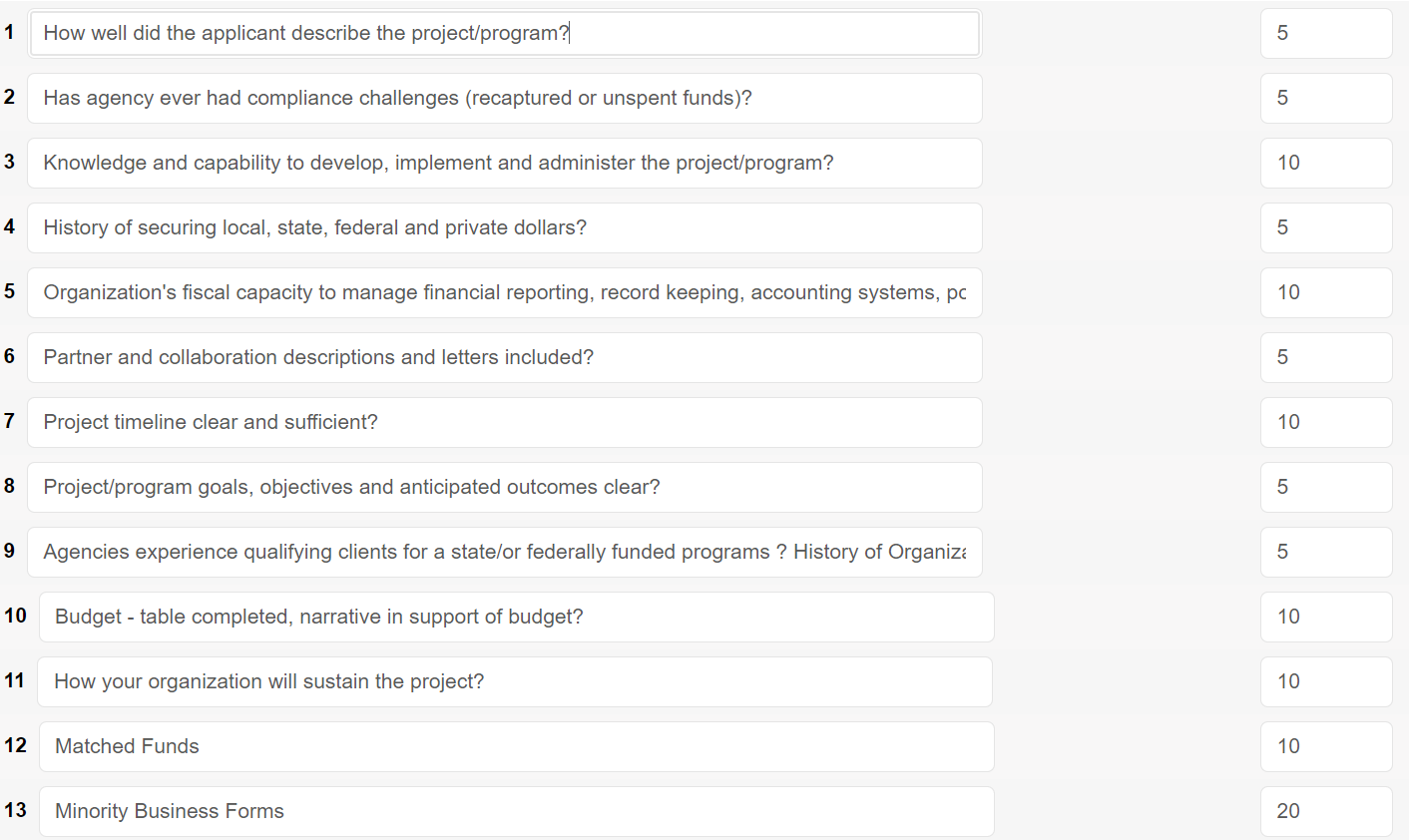 NOTE: Please do not forget to include the MBE forms and Attachments B, C and D included in this RFA package. CITY’S ROLE AND RESPONSIBILITIES	The City of Tampa will provide the awardees with technical assistance which will include a review of the project agreement, reimbursement procedures, monitoring plan and program policies and procedures. APPLICANT SUBMITTALS The following must be submitted in the proposal:6.01	Contract Termination for Default. Has the Applicant’s company had a contract terminated for default in the last five years?  Termination for default is defined as notice to stop performance which was delivered to the Applicant due to the Applicant's non-performance or poor performance and the issue of performance was either not litigated due to inaction on the part of the Applicant; or litigated and determined that the Applicant was in default.	If the company has had a contract terminated for default in this period, submit full details including the other party's name, address, and the phone number.  Present the company’s position on the matter.  City will evaluate the facts and may, at its sole discretion, reject the RFA on the grounds of its past experience.	6.02 	Contract Litigation/Legal Proceedings. The Applicant shall identify any pending lawsuits, past litigation relevant to subject matter of this RFA, providing a statement of any litigation or pending lawsuits that have been filed against the Company in the last five years. 	If an action has been filed, state and describe the litigation or lawsuit filed, and identify the court or agency before which the action was instituted, the applicable case or file number, and the status or disposition for such reported action.  If no litigation or lawsuit has been filed against the company, provide a statement to that effect. 7.	QUALIFICATIONS Agency must be in business for no less than five years (must be documented on page where they enter name, address and other info about agency) The Applicant must have experience serving/qualifying low-moderate income individuals/families. Minimum Funding Request for Public Facilities funding:  $100,000  Maximum Request for funding $1,000,000The Public Facility must serve one or more of the following priorities set forth in the Consolidated Plan/Action Plan/LHAP:  Homelessness (Must be an active participant in Unity)Mental Health ServicesSenior ServicesYouth/Senior ServicesHousing Counseling (Must be HUD Approved)Employment ServicesNon-Housing /Special NeedsPersons living with AIDS/HIV (Must be an active participant in UnitySpecial needs as defined by defined at §420.0004, Florida StatutesProjects must meet all applicable grant requirements of the U.S. Department of Housing and Urban Development (HUD) and/or the State Housing Initiative Program (SHIP).Funds will not be granted to reduce existing deficits, entertainment, lobbying expenses, audits, or other ineligible expenses under this application.Agency must demonstrate the financial viability to operate a State and/or federally-funded program strictly on a reimbursement basis. City of Tampa funds are provided to awarded projects on a reimbursement basis only. This means that funds will be available to the organization after it has paid for eligible project costs. However, no costs incurred prior to contract approval may be reimbursed. A financially viable organization is one that is able to:Operate for a minimum of 90 days pending reimbursement without financial hardship;Have a separation of duties for personnel time allocations, etc. Applicants who previously received funding from the City must report the status of that funding, including actual accomplishments, previous Monitoring results and any outstanding findings or concerns. Applicants with open Monitoring Findings with the City that are unable to be resolved prior to the deadline for funding applications will be ineligible to apply for this RFA. All applicants approved for funding must attend a post-award conference with City staff and provide a project budget based on the pending grant award amount. Additionally, policies and procedures, sample client files, and other documents may be requested in a form acceptable to the City prior to the post-award conference. Applicants must demonstrate adequate management, fiscal controls and staffing capacity within its current organization to undertake the proposed project (General Contractor on staff or under contract).Applicants must report the status of all funds that are requested or proposed from other sources.8.	MANAGEMENTIf, during the course of the project, the Successful Applicant makes personnel changes, the City has the right of review, acceptance, and/or reject proposed substitute(s).  The City will make available the City’s management team for interview and consultation during plan(s) development and for review of the draft and final plans.9.	COORDINATION WITH THE CITYThe Successful Applicant shall identify the Project Manager to work in close coordination with the City. The City’s Project Manager shall be the City’s point of contact. The City shall approve any changes to the Project Manager or personnel assigned to the project.During the term of the contract, the Project Manager shall meet on-site with the City’s Community Development Specialist and/or other designated City officials as necessary, for the purpose of discussing and coordinating work to be performed, or performance of work.  End of Section I		4.2	Application of WMBE and SLBE Evaluation Points.  During the evaluation of proposals for WMBE and SLBE participation, the Minority and Small Business Development Office will be responsible for assigning the points under this criteria. WMBE and SLBE points will be determined as follows:A maximum of twenty (20) rating points may be awarded when the applicant is an underutilized WMBE Firms participating as the Prime Contractor (City of Tampa Certified Only)Five to fifteen (5-15) rating points may be awarded when the applicant is a City of Tampa Certified SLBE firms participating as the Prime Contractor, which include City of Tampa Certified WMBE/SLBE sub-(contractor, consultant) participationOne to fifteen (1-15) rating points may be awarded when the applicant non-City of Tampa Certified WMBE/SLBE Prime Contractor with meaningful sub-(contractor, consultant) participation by City Certified Underutilized WMBE and/or SLBE firmsZero to seven (0-7) rating points may be awarded when the applicant is an xxternal agency WMBE/SLBE/DBE certifications recognized by City of Tampa for designated RFA, RFQ, RFI solicitations.NOTE:  The maximum number of points achievable for WMBE and/or SLBE participation will not exceed a total of 20 points.			The evaluation includes but is not limited to the following criteria:Diversity of WMBE/SLBE subcontractors listed to be utilized (MBD Form 20)Percentage of proposal/scope committed to WMBE/SLBE subcontractingThe collective factors in determining the total points awarded will be based on the overall weight of evidence in the proposal that specified the participation.				In all cases, the Applicant and/or subcontractor(s) must be WMBE and/or SLBE certified prior to the opening date and time of the RFA to be eligible to earn WMBE/SLBE rating points.  As proof of certification, include copies of all WMBE and SLBE certificates in the proposal.  The evaluation process of WMBE and SLBE participation will be evaluated by the City of Tampa’s Minority and Small Business Department Office.  The Successful Applicant will be required to execute MBD Form 40 (Letter of Intent-LOI) with their subcontractors/sub-consultants prior to award.		4.3	Proposals will be evaluated and rated based on the criteria stated in this RFA, including but not limited to the following:			4.3.1	Responsiveness of the Proposal to the scope of work.			4.3.2	Ability, capacity, and skill of the Applicant to perform the scope of work.			4.3.3	Experience of the business and individual members of the business in accomplishing similar services.			4.3.4	Responses of the client references.			4.3.5	Such other information that may be required or secured.		4.4	SHORT- LISTING			The Evaluation Committee at its sole discretion may create a short-list of the highest scored proposals based on the preliminary evaluation against the evaluation criteria. Only those short-listed Applicants would be invited to participate in interviews and/or presentations, demonstrations or product testing. Upon conclusion of any interviews and/or presentations, demonstrations or product testing, the Evaluation Committee will finalize the scoring against the evaluation criteria.	4.5	INTERVIEWS/DEMONSTRATIONS		If requested, Applicants may be required to participate in on-site interviews and conduct demonstrations to the City’s Evaluation Committee and other City representatives, in order to clarify the proposal submitted and present the Applicant’s proposed solution. Additionally, the Applicant’s key personnel may be required to be in attendance during this process.		Applicants should be prepared to discuss and substantiate any of the areas of the proposal submitted, as well as its qualifications to furnish the specified products and services. The interviews and demonstrations will be scored by the Evaluation Committee.  		Notwithstanding the possibility of a request for an on-site interview and demonstrations, Applicants shall not rely on the possibility of such a request and shall submit a complete and comprehensive written response to this solicitation. Any costs incurred for the interviews and the oral demonstrations are the responsibility of the Applicant.  		4.5	The City reserves the following rights to:			4.5.1 	Conduct pre-award discussion and/or pre-award/contract negotiations with any or all responsive and responsible Applicants who submit proposals determined to be reasonably acceptable of being selected for award; conduct personal interviews or require presentations of any or all Applicants prior to selection; and make investigations of the qualifications of Applicants as it deems appropriate, including, but not limited to, a background investigation conducted by the Tampa Police Department or any other law enforcement agency. 			4.5.2	 Request that Applicant(s) modify its proposal to more fully meet the needs of the City or to furnish additional information as the City may reasonably require.			4.5.3 	Accord fair and equal treatment with respect to any opportunity for discussions and revisions of proposals.  Such revisions may be permitted after submission of proposals and prior to award.			4.5.4	Negotiate any modifications to a proposal that it deems acceptable, waive minor irregularities in the procedures, and reject any and all proposals. 			4.5.5  	Process the selection of the successful Applicant without further discussion.			4.5.6	Waive any irregularity in any proposal, or reject any and all proposals, should it be deemed in its best interest to do so.  The City shall be the sole judge of Applicants’ qualifications and reserves the right to verify all information submitted by the Applicants.  The proposal selected will be that proposal which is judged to be the most beneficial to the City.		4.6 	Financial Statements.   The City reserves the right to request that Applicants submit their annual financial statements for the last three fiscal years, including company financial statement summaries, certified by a Certified Public Accountant.  If the organization has been in business for a period of less than three years, Applicants may be required to submit a detailed business plan in addition to any pertinent information that would allow the City to evaluate the sufficiency of financial resources and the ability of the business to successfully perform the services enumerated in the contract.  Unless otherwise stated, such requests would be made after the submission of the proposals and prior to award of a contract.5.	ADDITIONAL CONTRACT TERMS 		5.1	Basis of Award.  A contract will be awarded to the most responsible and responsive Applicant whose proposal meets the needs of the City to the best degree.  OFFICIAL AWARD WILL BE MADE BY CITY OF TAMPA PURCHASE ORDER ONLY.Prior to award resulting from this solicitation, the Successful Applicant shall be registered to transact business in the State of Florida, and shall furnish the City with proof of registration with ten days of the notice to do so by the City. Failure to promptly submit this evidence of qualification to transact business in the State of Florida may be a basis for rejection of the proposal.			Any Applicant who is owing to the City of Tampa upon any debt, contract, or other obligation to the City, or who is a defaulter as a surety or otherwise, will not be eligible for consideration for contract award regarding this solicitation.		5.2	Award/Contract Term.  The period of the contract shall be for no more than one year from the effective date of the award.  At the contract end, the construction should be complete and all reimbursement request		5.3	Non-Appropriation of Funds. In the event no funds or insufficient funds are appropriated for expenditures under this award, the City will notify the Successful Proposal in writing of such occurrence and the award shall terminate without penalty or expense to the City on the last day of the fiscal year in which sufficient funds have been appropriated. 		5.4	Award Termination.  When deemed to be in the best interest of the City, the City may cancel any award resulting from this specification by the following means:			10-day written notice with cause; or 			30-day written notice without cause.		5.5	Addition/Deletion.  The City reserves the right to add to or delete any service/item from this proposal or resulting agreements when deemed to be in the best interest of the City.		5.6	Proposal Prices.  Prices quoted in the proposal shall include any and all shipping costs, shipped F.O.B. Tampa, FL, or to the facility location specified by the requestor or the purchase order.		All taxes of any kind and character payable on account of the work done and materials furnished under the contract shall be paid by the Successful Applicant and shall be deemed to be included in the proposal.  The laws of the State of Florida provide that sales tax and use taxes are payable by the Successful Applicant upon the tangible personal property incorporated in the work and such taxes shall be paid by the Successful Applicant and shall be deemed to have been included in the proposal.  The City is exempt from all State and Federal sales, use and transportation taxes.	Proposal prices include all royalties and costs arising from patents, trademarks, and copyrights in any way involved in the work.  Whenever the Successful Applicant is required or desires to use any design, device, material or process covered by letters of patent or copyright, the Successful Applicant shall indemnify, defend and save harmless the City, its officers, agents and employees from any and all claims for infringement by reason of the use of any such patented design, tool, material, equipment, or process, to be performed under the contract, and shall indemnify the said City, its officers, agents, and employees for any costs, expenses and damages which may be incurred by reason of any infringement at any time during the prosecution or after the completion of the work.  The duty to defend under this paragraph is independent and separate from the duty to indemnify, and the duty to defend exists regardless of any ultimate liability of the Successful Proposal, the City and any indemnified party. This provision shall survive the termination of this contract and shall continue in full force and effect so long as the possibility of any liability, claim or loss exists, unless otherwise prohibited by law.            5.7	Government Purchasing Council.  Hillsborough County Government Purchasing Council (“GPC”) members, may, at their discretion or option, utilize this bid as they require. Estimated quantities for Hillsborough County GPC members have not been included in the Bid Response form.  Purchases by these entities may increase the value of the award.  A list of the members of the GPC is contained within this bid document.	Any Hillsborough County GPC member which avails itself of this contract will establish its own contract, place its own orders, issue its own purchase orders and issue its own exemption certificates as required by the Bidder. It is understood and agreed that the City of Tampa is not a legally bound party to any contractual agreement made between any other governmental entity and the Bidder as a result of this Bid.5.8	Use of Contract by Other Governmental Agencies.  Unless otherwise stipulated by the Bidder in its proposal, the Bidder agrees to make available to all government agencies, departments, and municipalities the proposed prices submitted in accordance with the terms and conditions of this Solicitation Document, should any governmental entity desire to buy under the Contract resulting from this Solicitation Document.Any other governmental agency, department, or municipality which avails itself of this contract will establish its own contract, place its own orders, issue its own purchase orders and issue its own exemption certificates as required by the Bidder. It is understood and agreed that the City of Tampa is not a legally bound party to any contractual agreement made between any other governmental entity and the Bidder as a result of this Bid.	5.9		Use of State Contract, GPC, Or Cooperative Purchasing Bids. The City of Tampa reserves the right to utilize applicable State of Florida Contracts, GPC Bids, or those contracts of any other federal, state, or local governmental entity under the terms of a bid submitted to such entity, provided that such contract is procured in compliance with the procuring entity's law, bylaws, regulations, or ordinances regarding competitive solicitation, which must provide for full and open competition for any items covered by this specification when the use of same is in the best interest of the City of Tampa.	5.10	Laws, Codes and Ordinances.	The Successful Applicant shall comply with all Federal, State, County and City laws, rules and regulations as applicable to this bid/proposal.	5.11	Payment. Full payment will be made by the City after receipt and acceptance of materials/services and proper invoice in accordance with Florida Statutes § 218.70, et. seq., the Florida’s Local Government Prompt Payment Act. Bidders that accept Visa/Mastercard payments can be enrolled in the City’s ePayments program for faster payment turnaround, by contacting the City’s Accounts Payable Department at acctspayable@tampagov.net.	5.12	Minimum Wage Amendment.  The Successful Applicant shall comply with the minimum wage requirements as required in Article X, Section 24, Constitution of the State of Florida as of May 2, 2005.	The rate of wages for all persons employed by the Successful Applicant on the work covered shall not be less than the rate of wages required by the Fair Labor Standards Act (Public Law 104-188) enacted August 20, 1996. 		5.13	Invoicing. The City will reimburse Project Sponsor no more than two per property assisted for all allowable expenses, as determined by the City.  Requests for reimbursement must be submitted to the City of Tampa Housing and Community Development Division on Project Sponsor’s official letterhead.  Each request must specify the line-item in the budget for which reimbursement is being requested, must be accompanied by copies of paid bills, canceled checks or bank statements, invoices, lien releases for all contracted work, and any other means of showing the item or work has been completed and paid for by the Project Sponsor.  The invoice must be signed by an authorized representative of the Project Sponsor.  The invoice must contain the following fields:Invoice date;Invoice number;Company Name;Company Address (same as listed on W-9)Purchase order number;IDIS Number (if applicable)Location and dates of work;	At the time of submission of its invoices, the Successful Applicant shall submit to the City a report on Form MBD-30, “DMI-Payments” of all sub-contracted amounts and payments along with any other completed reports or forms as may be required by the CITY.  In the event the Successful Applicant uses any WMBE and/or SLBE sub-contractors, the Successful Applicant shall provide form MBD-40 “Letter of Intent” (LOI) for all WMBE and/or SLBE sub-contractors the Successful Applicant intends to utilize.Form MBD-30-DMI Sub-(Contractors/Consultants/Suppliers) PaymentsForm MBD-40 Letter of Intent (LOI)	5.14 	Award Changes.  No changes, over the award period, shall be permitted unless prior written approval is given by the Director of Purchasing and, where applicable, confirmed by resolution of the City Council of the City of Tampa.5.15	Assignment.  To the extent permitted by applicable law, this contract, and all rights or obligations hereunder, is not assignable, in whole or in part, by operation of law, acquisition of assets, merger, consolidation, dissolution or otherwise without the advance written approval of the other party to this contract. Any attempted assignment of this contract by a party without the advance written approval of the other party shall be invalid and unenforceable against the other party. Any approved assignment of this contract by the Successful Applicant will not relieve the Successful Applicant from the performance of its duties, covenants, agreements, obligations, and undertakings under this contract, unless the assignment expressly provides otherwise. No assignment by the Successful Applicant shall be effective unless the assignee confirms in writing to the City that the assignee accepts and shall comply with all of the duties, responsibilities, and obligations of the Successful Applicant. Notwithstanding the foregoing, the City may assign its rights under this contract (without the Successful Applicant's consent or approval) to a governmental successor of the City. An assignment by the City of its rights under this contract to a governmental successor of the City will relieve the City from the performance of its duties, covenants, agreements, and obligations under this contract after the effective date of the assignment. However, the City shall continue to be liable for the obligations it incurred under this contract prior to the effective date of the assignment. Action by the City in awarding a bid/proposal to a proposer, which has disclosed its intent to assign or subcontract in its response to the RFA, without exception shall constitute approval for purposes of this award.In the event of such approved Sub-Contracting, the Successful Applicant agrees to provide the City with written documentation relative to the Subcontractor(s) solicited, or that will be employed in this award, including but not limited to submittal of attached Schedule of Sub-Contracting forms, with the proposal response. Schedule of All Sub-Contractors/Consultants/Suppliers Solicited - MBD 10Schedule of Sub-Contractors/Consultants/Suppliers to be Utilized - MBD 20These forms must be completed (including signatures) and submitted with all proposals.  Submittals that do not contain these completed forms shall be deemed “non-responsive”.  Instructions on completing the forms are included after each form in this RFA package.         	Subcontractor shall be defined as; a business enterprise, firm, partnership, corporation, consultant or combination thereof having a direct contract with a prime contractor for any portion of the advertised work that is awarded by the owner/owner's representative. 	Supplier shall be defined as; a business enterprise that either directly contracts with a Prime Contractor/Consultant or directly contracts with a Subcontractor under such Prime Contractor/Consultant to provide materials, supplies or equipment in connection with a Contract awarded by the owner/owner representative. A Supplier may be a regular dealer, distributor or manufacturer.		5.16	Default/Re-award.  Any contract resulting from this specification may be cancelled by the Director of Purchasing in whole or in part by written notice of default to the Successful Applicant upon non-performance or violation of contract terms, including the failure of the Successful Applicant to deliver materials or services within the time stipulated in this specification, unless extended in writing by the Director of Purchasing.  In the event a contract is cancelled because of the default of the Successful Applicant, the Director of Purchasing may: (i) purchase the materials or services specified in this specification on the open market; or (ii) make an award to the next best Applicant and establish the period of such award, provided such period is no longer than the award period set forth in this specification.		5.17	Convicted Vendor List (Public Entity Crime).  A person or affiliate who has been placed on the convicted vendor list following a conviction for a public entity crime may not submit a bid on a contract to provide any goods or services to a public entity, may not submit a proposal on a contract with a public entity for the construction or repair of a public building or public work, may not submit proposals on leases of real property to a public entity, may not be awarded or perform work as a contractor, supplier, subcontractor, or consultant under a contract with any public entity, and may not transact business with any public entity in excess of the threshold amount provided in Section 287.017 for Category Two ($10,000.00 and greater) for a period of 36 months from the date of being placed on the convicted vendor list.  [See Florida State Statute 287.133 (2)(a)]6.	INSURANCE REQUIREMENTSCITY OF TAMPA INSURANCE REQUIREMENTSPrior to commencing any work or services or taking occupancy under that certain written agreement or award (for purposes of this document, Agreement) between the City of Tampa, Florida (City) and Firm/Awardee/Successful Proposer/Contractor/Consultant/Lessee/non-City party, etc. (for purposes of this document, Firm) to which this document is attached and incorporated as an Exhibit or otherwise, and continuing during the term of said Agreement (or longer if the Agreement and/or this document so requires), Firm shall provide, pay for, and maintain insurance against claims which may arise from or in connection with the performance of the Agreement (including without limitation occupancy and/or use of certain property/premises) by Firm, its agents, representatives, employees, suppliers, subtenants, or subcontractors (which term includes sub-consultants, as applicable) of any tier subject to the terms and conditions of this document. Should at any time Firm not maintain the insurance coverages required, City at its sole option (but without any obligation or waiver of its rights) may terminate the Agreement. All provisions intended to survive or to be performed subsequent to the expiration or termination of the Agreement shall survive, including without limitation Firm’s obligation to maintain or renew coverage, provide evidence of coverage and certified copies of policies, etc. upon City’s request and/or in response to a potential claim, litigation, etc.The following coverages are required: (“M” indicates million(s), for example $1M is $1,000,000)A.		Commercial General Liability (CGL) Insurance on the most current Insurance Services Office (ISO) Form CG 00 01 or its equivalent on an “occurrence” basis (Modified Occurrence or Claims Made forms are not acceptable without prior written consent of the City). Coverage must be provided to cover liability contemplated by the Agreement including without limitation premises and operations, independent contractors, contractual liability, products and completed operations, property damage, bodily, personal and advertising injury, contractual liability, explosion, collapse, underground coverages, personal injury liability, death, employees-as-insureds. Products and completed operations liability coverage maintained for at least 3 years after completion of work. Limits shall not be less than $1M per occurrence and $2M general aggregate for Agreements valued at $2M or less; if valued over $2M, a general aggregate limit that equals or exceeds the Agreement’s value. If a general aggregate limit applies, it shall apply separately to the project/location (ISO CG 25 03 or 25 04 or equivalent). B.	Automobile Liability (AL) Insurance in accordance with Florida law, as to the ownership, maintenance, and use of all owned, non-owned, leased, or hired vehicles. AL insurance shall not be less than: (a) $500,000 combined single limit each occurrence bodily injury and property damage for Agreements valued at $100,000 or less or (b) $1M combined single limit each occurrence bodily injury and property damage for Agreements valued over $100,000. If transportation of hazardous material involved, the MCS-90 endorsement (or equivalent). C.	Worker's Compensation (WC) & Employer's Liability Insurance for all employees engaged under the Agreement, Worker’s Compensation as required by Florida law. Employer’s Liability with minimum limits of (a) $500,000 bodily injury by accident and each accident, bodily injury by disease policy limit, and bodily injury by disease each employee for Agreements valued at $100,000 and under or (b) $1M bodily injury by accident and each accident, bodily injury by disease policy limit, and bodily injury by disease each for all other Agreements. D.	Excess (Umbrella) Liability Insurance for Agreements valued at $2M or more, at least $4M per occurrence in excess of underlying limits and no more restrictive than underlying coverage for all work performed by Firm. May also compensate for a deficiency in CGL, AL, or WC. E.	Cyber Liability Insurance where Contract involves portals allowing access to obtain, use, or store data; managed dedicated servers; cloud hosting services; software/hardware; programming; and/or other IT services and products are involved. Limits of not less than $2M per occurrence and $2M aggregate. Coverage sufficiently broad to respond to duties and obligations undertaken by Firm, and shall include, but not be limited to, claims involving infringement of intellectual property/copyright, trademark, trade dress, invasion of privacy violations, damage to or destruction of electronic information, information theft, release of confidential and/or private information, alteration of electronic information, extortion, virus transmission, and network security. Coverage, as applicable and with sufficient limits to respond, for breach response costs, regulatory fines and penalties, credit monitoring expenses. Firm affirmatively states that the insurance requirements as set forth above are of adequate types and amounts of insurance coverage for any type of claim/loss for the proposed work or services.ACCEPTABILITY OF INSURERS - Insurance is to be placed with insurers admitted in the State of Florida and who have a current A.M. Best rating of no less than A-:VII or, if not rated by A.M. Best, as otherwise approved by the City in advance and in writing.ADDITIONAL INSURED - City, its elected officials, departments, officers, officials, and employees shall be covered as additional insureds on all liability coverage (e.g. CGL, AL, and Excess (Umbrella) Liability) as to liability arising out of work or operations performed by or on behalf of Firm including materials, parts, or equipment furnished in connection with such work or operations and automobiles owned, leased, hired, or borrowed by or on behalf of Firm. Coverage can be provided in the form of an endorsement to Firm’s insurance (at least as broad as ISO Form CG 20 10 11 85 or both CG 10 20, CG 20 26, CG 20 33, or CG 20 38 and CG 20 37 if later revisions used).CANCELLATION/NON-RENEWAL – Each insurance policy shall provide that at least 30 days written notice must be given to City of any cancellation, intent to non-renew, or material reduction in coverage (except aggregate liability limits) and at least 10 days’ notice for non-payment of premium. Firm shall also have an independent duty to notify City in like manner, within 5 business days of Firm’s receipt from its insurer of any notices of same. If any policy’s aggregate limit is reduced, Firm shall directly take steps to have it reinstated. Notice and proof of renewal/continued coverage/certifications, etc. shall be sent to the City’s notice (or Award contact) address as stated in the Agreement with a copy to the following:    Purchasing Department, 306 E Jackson Street, Tampa, FL 33602  Other: City of Tampa Insurance Compliance c/o Ebix BPO, PO Box 100085- ZS, Duluth, GA 30096	CERTIFICATE OF INSURANCE (COI) AND ENDORSEMENTS – to be provided to City by insurance carrier prior to Firm beginning any work/services or taking occupancy and, if the insurance expires prior to completion of the work or services or Agreement term (as may be extended), a renewal COI at least 30 days before expiration to the above address(es). COIs shall specifically identify the Agreement and its subject (project, lease, etc.), shall be sufficiently comprehensive to insure City (named as additional insured) and Firm and to certify that coverage extends to subcontractors’ acts or omissions, and as to permit the City to determine the required coverages are in place without the responsibility of examining individual policies. Certificate Holder must be The City of Tampa, Florida.CLAIMS MADE – If any liability insurance is issued on a claims made form, Firm agrees to maintain such coverage uninterrupted for at least 3 years following completion and acceptance of the work either through purchase of an extended reporting provision or purchase of successive renewals. The Retroactive Date must be shown and be a date not later than the earlier of the Agreement date or the date performance/occupancy began thereunder.DEDUCTIBLES/ SELF-INSURED RETENTIONS (SIR) – must be disclosed to City and, if over $500,000, approved by the City in advance and in writing, including at City’s option being guaranteed, reduced, or eliminated (additionally if a SIR provides a financial guarantee guaranteeing payment of losses and related investigations, claim administration, and defense expenses). Firm shall be fully responsible for any deductible or SIR (without limiting the foregoing a policy with a SIR shall provide or be endorsed to provide that the SIR may be satisfied by either the City or named insured). In the event of loss which would have been covered but for a deductible or SIR, City may withhold from any payment due Firm, under any agreement with the City, an amount equal to same to cover such loss should full recovery not be obtained under the policy.PERFORMANCE – All insurance policies shall be fully performable in Hillsborough County, Florida (the County), and construed in accordance with Florida law. Further, all insurance policies must expressly state that the insurance company will accept service of process in the County and that the exclusive venue for any action concerning any matter under those policies shall be in the appropriate state court of the County.PRIMARY POLICIES - Firm’s insurance coverage shall be primary insurance coverage at least as broad as ISO CG 20 01 04 13 as to the City, its elected officials, departments, officers, and employees.. Any insurance or self-insurance maintained by the City, its elected officials, departments, officers, and employees shall be excess of the Firm’s insurance and shall not contribute with it.UNAVAILABILITY – To the fullest extent permitted by law, if Firm is out of business or otherwise unavailable at the time a claim is presented to City, Firm hereby assigns to the City all of its right, title and interest (but not any liabilities or obligations) under any applicable policies of insurance.WAIVER OF SUBROGATION – With regard to any policy of insurance that would pay third party losses, Firm hereby grants City a waiver of any right to subrogation which any insurer of Firm may acquire against the City by virtue of the payment of any loss under such insurance. Firm agrees to obtain any endorsement that may be necessary to affect such waiver, but this provision shall apply to such policies regardless.REVISED 3/13/2020End of Section IILOCAL, STATE, AND FEDERAL LAW AND REGULATION
ADDITIONAL COMPLIANCE AS APPLICABLEDeveloper additionally or further agrees to comply with the following as same may apply to performance of the Agreement:Housing and Community Development Act of 1974, Pub. L. No. 93-383, as amended (“NSP Act”). Unless otherwise noted in HERA (as amended) and the alternative requirements in the NSP Notices, NSP is governed by the NSP regulations, including those at 24 CFR Part 570 subpart A, C, D, J, K, and O, as appropriate, shall apply.Equal Employment Opportunity. Except as otherwise provided under 41 CFR Part 60,, all contracts that meet the definition of ‘‘federally assisted construction contract’’ in 41 CFR Part 60–1.3 must include the equal opportunity clause provided under 41 CFR 60–1.4(b), in accordance with Executive Order 11246, ‘‘Equal Employment Opportunity’’ (30 FR 12319, 12935, 3 CFR Part, 1964–1965 Comp., p. 339), as amended by Executive Order 11375, ‘‘Amending Executive Order 11246 Relating to Equal Employment Opportunity,’’ and implementing regulations at 41 CFR part 60, ‘‘Office of Federal Contract Compliance Programs, Equal Employment Opportunity, Department of Labor’’ and must adhere to the City’s Ordinance No. 12 Part 16-29, to secure for all individuals within the city the freedom from discrimination.Davis Bacon Act (40 U.S.C. 3141-3148). When required by Federal program legislation, all prime construction contracts in excess of $2,000 awarded by non-Federal entities must include a provision for compliance with the Davis-Bacon Act (40 U.S.C. 3141-3144, and 3146-3148) as supplemented by Department of Labor regulations (29 CFR Part 5, “Labor Standards Provisions Applicable to Contracts Covering Federally Financed and Assisted Construction”). In accordance with the statute, contractors must be required to pay wages to laborers and mechanics at a rate not less than the prevailing wages specified in a wage determination made by the Secretary of Labor. In addition, contractors must be required to pay wages not less than once a week. The non-Federal entity must place a copy of the current prevailing wage determination issued by the Department of Labor in each solicitation. The decision to award a contract or subcontract must be conditioned upon the acceptance of the wage determination. The non-Federal entity must report all suspected or reported violations to the Federal awarding agency.Copeland “Anti-Kickback” Act (40 U.S.C. 3145), as supplemented by Department of Labor regulations (29 CFR Part 3, “Contractors and Subcontractors on Public Building or Public Work Financed in Whole or in Part by Loans or Grants from the United States”). The Act provides that each contractor or Developer must be prohibited from inducing, by any means, any person employed in the construction, completion, or repair of public work, to give up any part of the compensation to which he or she is otherwise entitled. The non-Federal entity must report all suspected or reported violations to the Federal awarding agency.Contract Work Hours and Safety Standards Act (40 U.S.C. 3701-3708). Where applicable, all contracts awarded by the non-Federal entity in excess of $100,000 that involve the employment of mechanics or laborers must include a provision for compliance with 40 U.S.C. 3702 and 3704, as supplemented by Department of Labor regulations (29 CFR Part 5). Under 40 U.S.C. 3702 of the Act, each contractor must be required to compute the wages of every mechanic and laborer on the basis of a standard work week of 40 hours. Work in excess of the standard work week is permissible provided that the worker is compensated at a rate of not less than one and a half times the basic rate of pay for all hours worked in excess of 40 hours in the work week. The requirements of 40 U.S.C. 3704 are applicable to construction work and provide that no laborer or mechanic must be required to work in surroundings or under working conditions which are unsanitary, hazardous or dangerous. These requirements do not apply to the purchases of supplies or materials or articles ordinarily available on the open market, or contracts for transportation or transmission of intelligence.Rights to Inventions Made Under a Contract or Agreement. If the Federal award meets the definition of ‘‘funding agreement’’ under 37 CFR § 401.2 (a) and the recipient or subrecipient wishes to enter into a contract with a small business firm or nonprofit organization regarding the substitution of parties, assignment or performance of experimental, developmental, or research work under that ‘‘funding agreement,’’ the recipient or subrecipient must comply with the requirements of 37 CFR Part 401, ‘‘Rights to Inventions Made by Nonprofit Organizations and Small Business Firms Under Government Grants, Contracts and Cooperative Agreements,’’ and any implementing regulations issued by the awarding agency.Clean Air Act (42 U.S.C. 7401-7671q.) and the Federal Water Pollution Control Act (33 U.S.C. 1251-1387), as amended—Contracts and subgrants of amounts in excess of $150,000 must contain a provision that requires the non-Federal award to agree to comply with all applicable standards, orders or regulations issued pursuant to the Clean Air Act (42 U.S.C. 7401-7671q) and the Federal Water Pollution Control Act as amended (33 U.S.C. 1251-1387). Violations must be reported to the Federal awarding agency and the Regional Office of the Environmental Protection Agency (EPA).Energy Policy and Conservation Act. Mandatory standards and policies relating to energy efficiency which are contained in the state energy conservation plan issued in compliance with the Energy Policy and Conservation Act (42 U.S.C. 6201).Debarment and Suspension (Executive Orders 12549 and 12689). A contract award (see 2 CFR 180.220) must not be made to parties listed on the government wide Excluded Parties List System in the System for Award Management (SAM), in accordance with the OMB guidelines at 2 CFR 180 that implement Executive Orders 12549 (3 CFR Part 1986 Comp., p. 189) and 12689 (3 CFR Part 1989 Comp., p. 235), ‘‘Debarment and Suspension.’’ The Excluded Parties List System in SAM contains the names of parties debarred, suspended, or otherwise excluded by agencies, as well as parties declared ineligible under statutory or regulatory authority other than Executive Order 12549. By its signature below Developer certifies it is not so listed.Byrd Anti-Lobbying Amendment (31 U.S.C. 1352). Contractors who apply or bid for an award of $100,000 or more shall file the required certification. Each tier certifies to the tier above that it will not and has not used Federal appropriated funds to pay any person or organization for influencing or attempting to influence an officer or employee of any agency, a member of Congress, officer or employee of Congress, or an employee of a member of Congress in connection with obtaining any Federal contract, grant or any other award covered by 31 U.S.C. 1352. Each tier shall also disclose any lobbying with non-Federal funds that takes place in connection with obtaining any Federal award. Such disclosures are forwarded from tier to tier up to the recipient.Procurement of Recovered Materials (2 CFR 200.322). A non-Federal entity that is a state agency or agency of a political subdivision of a state and its contractors must comply with section 6002 of the Solid Waste Disposal Act, as amended by the Resource Conservation and Recovery Act. The requirements of Section 6002 include procuring only items designated in guidelines of the Environmental Protection Agency (EPA) at 40 CFR part 247 that contain the highest percentage of recovered materials practicable, consistent with maintaining a satisfactory level of competition, where the purchase price of the item exceeds $10,000 or the value of the quantity acquired during the preceding fiscal year exceeded $10,000; procuring solid waste management services in a manner that maximizes energy and resource recovery; and establishing an affirmative procurement program for procurement of recovered materials identified in the EPA guidelines.Government Grants. All applicable terms and conditions of government grants administrative and program requirements that apply to subrecipients as well as grantees under Title XIII, Subchapter C, Part I of the Omnibus Budget Reconciliation Act of 1993 (26 U.S.C. 1391, et seq.) and under Title I of the NSP Act, 24 CFR Part 570 et seq, including without limitation those specified in Subparts J and K of 24 CFR Part 570.DUNS. Requirements established by the Office of Management and Budget (OMB) concerning the Dun and Bradstreet Data Universal Numbering System (DUNS), the System for Award Management (SAM), Federal Funding Accountability and Transparency Act (FFATA), and Digital Accountability and Transparency Act (DATA Act) of 2014, as set forth in Appendix A to Part 25—Award Term, Financial Assistance Use of Universal Identifier and Systems for Award Management, 75 Federal Register 55671 (September 14, 2010) (to be codified at 2 CFR part 25), and Appendix A to Part 170—Award Term, Requirements for Federal Funding Accountability and Transparency Act Implementation, 75 Federal Register 55663 (September 14, 2010) (to be codified at 2 CFR part 170).Uniform Administrative Requirements. Uniform Administrative Requirements, Cost Principles, and Procurement. Developer shall adhere to the accounting principles and procedures, utilize adequate internal controls, and maintain necessary source documentation for all costs incurred, as applicable, including without limitation as set forth in 2 CFR part 200, et. seq.Cost Principles. Developer shall administer its program in conformance with 2 CFR 200, et. seq. including 2 CFR 2400. These principles shall be applied for all costs incurred whether charged on a direct or indirect basis.Travel. The Developer shall obtain written approval from the City for any travel outside the metropolitan area with funds provided under the Agreement.Religious Activities. The Developer agrees that funds provided under the Agreement shall not be utilized for inherently religious activities prohibited by 24 CFR part 570.200(j), such as worship, religious instruction, or proselytization.  In accordance with Executive Order 13279, the Developer agrees that it may engage in inherently religious activities providing they are voluntary for participants in activities funded through the Agreement and occur separately in time or location from these activities.  Furthermore, Developer certifies that SHIP Funds shall not be provided to primarily religious organizations, such as churches, for any activity including secular activities. In addition, SHIP Funds were not and shall not be used to rehabilitate or construct housing owned by primarily religious organizations or to assist primarily religious organizations in acquiring housing.Flood Disaster Protection.  In accordance with the requirements of the Flood Disaster Protection Act of 1973 (42 U.S.C. 4001), the Developer shall assure that for activities located in an area identified by the Federal Emergency Management Agency (FEMA) as having special flood hazards, flood insurance under the National Flood Insurance Program is obtained and maintained as a condition of financial assistance for acquisition or construction purposes (including rehabilitation). Lead-Based Paint. The Developer agrees that any construction or rehabilitation of residential structures with assistance provided under the Agreement shall be subject to HUD Lead-Based Paint Regulations at 24 CFR 570.608, and 24 CFR Part 35, Subpart B. Such regulations pertain to all NSP-assisted housing and require that all owners, prospective owners, and tenants of properties constructed prior to 1978 be properly notified that such properties may include lead-based paint. Such notification shall point out the hazards of lead-based paint and explain the symptoms, treatment and precautions that should be taken when dealing with lead-based paint poisoning and the advisability and availability of blood lead level screening for children under seven. The notice should also point out that if lead-based paint is found on the property, abatement measures may be undertaken. The regulations further require that, depending on the amount of Federal funds applied to a property, paint testing, risk assessment, treatment and/or abatement may be conducted.Historic Preservation. The Developer agrees to comply with the Historic Preservation requirements set forth in the National Historic Preservation Act of 1966, as amended (16 U.S.C. 470) and the procedures set forth in 36 CFR Part 800, Advisory Council on Historic Preservation Procedures for Protection of Historic Properties, insofar as they apply to the performance of the Agreement.  In general, this requires concurrence from the State Historic Preservation Officer for all rehabilitation and demolition of historic properties that are fifty years old or older or that are included on a Federal, state, or local historic property list.Uniform Relocation Act.  In accordance to Title I of the Housing and Community Development Act of 1974, as amended, and Title II of the National Affordable Housing Act of 1990, as amended, Developer shall provide for reasonable benefits to any person involuntarily and permanently displaced as a result of the use of assistance received under this title..." as required under the Uniform Relocation Assistance and Real Property Acquisition Policies Act of 1970, as amended, and Federal implementing regulations at 49 CFR Part 24 and the requirements of Section 104(d) of Title I of the Housing and Community Development Act of 1974, as amended.LHAP. Chapter 420, Part VII, Florida Statutes, as amended, and Rule Chapter 67-37, Florida Administrative Code, City of Tampa Ordinance 93-62, as amended, which describes and defines City’s current LHAP.HCD Manual. City procedures and policies as set forth in the City of Tampa Division of Housing and Community Development Manual of Procedures and Standards, incorporated herein and by reference made a part hereof, as well as all City permit and inspection requirements.Civil Rights Act. Developer agrees to comply with applicable state and local civil rights ordinances and with Title VI of the Civil Rights Act of 1964 as amended, Title VIII of the Civil Rights Act of 1968 as amended, Section 104(b) and Section 109 of Title I of the Housing and Community Development Act of 1974 as amended (the HCDA), Section 504 of the Rehabilitation Act of 1973, the Americans with Disabilities Act of 1990, the Age Discrimination Act of 1975, Executive Order 11063, and Executive Order 11246 as amended by Executive Orders 11375, 11478, 12107 and 12086, and will include the provisions in every subcontract or purchase order, specifically or by reference, so that such provisions will be binding upon each of its contractors and amended, Section 104(b) and Section 109 of Title I of the Housing and Community Development Act of 1974 as amended (the HCDA), Section 504 of the Rehabilitation Act of 1973, the Americans with Disabilities Act of 1990, the Age Discrimination Act of 1975, Executive Order 11063, and Executive Order 11246 as amended by Executive Orders 11375, 11478, 12107 and 12086, and will include the provisions in every subcontract or purchase order, specifically or by reference, so that such provisions will be binding upon each of its contractors and subcontractors.In carrying out the Agreement, the Developer shall not discriminate against nor exclude any employee or applicant for employment because of race, color, religion, sex, age, familial status, handicap, sexual orientation, marital status, gender identity/expression or national origin. Upon receipt of evidence of such discrimination, City shall have the right to terminate the Agreement. The Developer shall take the necessary steps to ensure that applicants for employment are employed, and that employees are treated during employment, without regard to their race, color, religion, sex, age, familial or marital status, handicap, sexual orientation, gender identity/expression or national origin. Such action shall include, but not be limited to the following: employment, upgrading, demotion or transfer; recruitment or recruitment advertising; layoff or termination; rates of pay or other forms of compensation; and selection for training, including apprenticeship.The Developer shall post in conspicuous places, available to employees and applicants for employment, notices to be provided by the government setting forth the provisions of this non-discrimination clause.   When expending NSP and/or SHIP Award, the Developer shall, within the eligible population, comply with the following requirements for nondiscrimination on the basis of race, color, religion, sex, national origin, age, familial or marital status, sexual orientation, gender identity/expression, and handicap:Minority and Women's Business Enterprises.  The requirements of Executive Orders 11625, 12432, 12138 and 24 CFR 85.36(e) apply to grants under this part.  Consistent with HUD's responsibilities under these Orders and with the City’s Ordinance No. 26.5 Part 2, the Developer must make efforts to encourage the use of minority and women's business enterprises in connection with funded activities.Section 3. The purpose of Section 3 of the Housing and Urban Development Act of 1968 (12 U.S.C. 1701u) (“Section 3”) is to ensure that employment and other economic opportunities generated by HUD financial assistance (greater than $100,000) shall, to the greatest extent feasible, and consistent with existing Federal, State and local laws and regulations, be directed to low- and very low income persons, particularly those who are recipients of government assistance for housing, and to business concerns which provide economic opportunities to low- and very low-income persons.Compliance with the provisions of Section 3 shall be a condition of the Federal financial assistance provided under this contract and binding upon the City, the Developer and any of the Developer’s subrecipients and subcontractors. Failure to fulfill these requirements shall subject the Developer and any of the Developer’s subrecipients and subcontractors, their successors and assigns, to those sanctions specified by the Agreement through which Federal assistance is provided. The Developer certifies and agrees that no contractual or other legal incapacity exists that would prevent compliance with these requirements.The Developer will not subcontract with any entity where it has notice or knowledge that the latter has been found in violation of regulations under 24 CFR Part 135 and will not let any subcontract unless the entity has first provided it with a preliminary statement of ability to comply with the requirements of these regulations.The Developer further agrees to comply with these Section 3 requirements to include the following language in all subcontracts executed under the Agreement:  “The work to be performed under this Agreement is a project assisted under a program providing direct Federal financial assistance from HUD and is subject to the requirements of Section 3 of the Housing and Urban Development Act of 1968, as amended (12 U.S.C. 1701). Section 3 requires that to the greatest extent feasible opportunities for training and employment be given to low- and very low-income residents of the project area, and that contracts for work in connection with the project be awarded to business concerns that provide economic opportunities for low- and very low-income persons residing in the metropolitan area in which the project is located.” The Developer further agrees to ensure that opportunities for training and employment arising in connection with a housing rehabilitation (including reduction and abatement of lead-based paint hazards), housing construction, or other public construction project are given to low- and very low-income persons residing within the City of Tampa; where feasible, priority should be given to low- and very low-income persons within the service area of the project or the neighborhood in which the project is located, and to low- and very low-income participants in other HUD programs; and award contracts for work undertaken in connection with a housing rehabilitation (including reduction and abatement of lead-based paint hazards), housing construction, or other public construction project to business concerns that provide economic opportunities for low- and very low-income persons residing within the metropolitan area in which the SHIP/NSP-funded project is located; where feasible, priority should be given to business concerns that provide economic opportunities to low- and very low-income residents within the service area or the neighborhood in which the project is located, and to low- and very low-income participants in other HUD programs. Environmental Review. All NSP assistance is subject to the National Environmental Policy Act of 1969 and related federal environmental authorities and regulations at 24 CFR Part 58. No covered NSP funds will be advanced, and no costs can be incurred, until an environmental review of the proposed project site has been conducted as required under 24 CFR Part 58.  The environmental review may result in a decision to proceed with, modify or cancel the project.  Notwithstanding any provision of the Agreement, the parties hereto agree and acknowledge that the Agreement does not constitute a commitment of funds or site approval, and that such commitment of funds or approval may occur only upon satisfactory completion of environmental review and receipt by the City of a release of funds from HUD or the State of Florida under 24 CFR Part 58. Further, the Developer will not undertake or commit any funds to physical or choice-limiting actions, including property acquisition, demolition, movement, rehabilitation, conversion, repair or construction prior to the environmental clearance, and must indicate that the violation of this provision may result in the denial of any funds under the agreement. A copy of the Environmental Review Record shall be maintained by both the Developer and the City.Universal Funding Application CycleFiscal Year 2022 – 2021Grant GuidelinesPROPOSAL SIGNATURE FORMIn compliance with this RFA and to all the conditions imposed herein, the undersigned offers and agrees to provide RFA# ________________, in accordance with the attached signed proposal, or as mutually agreed upon by subsequent negotiation.  This completed Proposal Signature form must be submitted with the Applicant's written proposal and will become a part of any agreement that may be awarded. This Proposal Signature Form must be signed by an authorized representative with ink-pen (electronic signature or copy of signature is prohibited), as defined in Section II. General Conditions, Subsection 3. Content of Proposal of this RFA.  If the Proposal Signature Form is not signed by an authorized representative or submitted with the proposal, the proposal is considered non-responsive.Please type or print:Name of Firm:                                                  									Address:                                                              									City:                  					  State:   		 Zip:            			Contact Person:                   						Title:				Federal ID #.:  							Telephone No.: 		         Email:			Type Organization:	[ ] Individual		[ ] Small Business	[ ] Non-Profit				[ ]Partnership 		[ ] Corporation		[ ] Joint VentureAttach copies of all such licenses, permits or certificates issued to the business entity.Business is licensed, (unless exempt by applicable law) permitted or certified to do business in the State of Florida:[  ] Yes   [  ] No. License #         										Minority Business Status:  [  ]  Black   [  ] Hispanic  [ ] Woman  [  ]  OtherIs your business certified as a minority business (WMBE) or small business enterprise (SLBE) with any government agency?  [  ] Yes  [ ] No.  If yes, please list below:Agency Name				Certification Number			Expiration DateSub-Contracting Submittals required:  Forms MBD-10, MBD-20 must be submitted with the bid/proposal.By signing this Proposal Signature Form, the Applicant complies with all of the requirements of the RFA package including but not limited to Communication Policy and City of Tampa Ethics Code contained in SECTION II. GENERAL CONDITIONS.NOTE: When Applicant is a corporation, the president, vice president or other person duly authorized to bind the corporation shall set out the corporate name in full beneath which he/she shall sign his/her name and give the title of his/her office or position.  The proposal shall also bear the seal of the corporation attested by its corporate secretary. Proposals signed by a person other than an officer of the corporation, shall be accompanied by evidence of authority.Authorized Signature:         	   							 Date: 		     End of Section IIISECTION IV.	SUB-CONTRACTING FORMS AND PAYMENT FORMFailure to Complete, Sign and Submit Both Forms 10 & 20 SHALL render the Bid or Proposal Non-Responsive  Page 1 of 4 – DMI Solicited/Utilized SchedulesCity of Tampa – Schedule of All Solicited Sub-(Contractors/Consultants/Suppliers) (FORM  MBD-10)Contract No.:	       	                  Contract Name: 					Company Name:					 Address:	    						Federal ID:			 Phone:			 Fax:			 Email:					Check applicable box(es). Detailed Instructions for completing this form are on page 2 of 4.  [  ] No Firms were contacted or solicited for this contract.[  ] No Firms were contacted because:											 [  ] See attached list of additional Firms solicited and all supplemental information (List must comply to this form)       Note: Form MBD-10 must list ALL subcontractors solicited including Non-minority/small businessesNIGP Code Categories:   Buildings = 909,   General = 912,   Heavy = 913,   Trades = 914,   Architects = 906,    Engineers & Surveyors = 925,   Supplier = 912-77It is hereby certified that the information provided is an accurate and true account of contacts and solicitations for sub–contracting opportunities on this contract. Signed:						  Name/Title:					 Date:			Failure to Complete, Sign and Submit Both Forms 10 & 20 SHALL render the Bid or Proposal Non-Responsive  Forms must be included with Bid / ProposalMBD 10 rev./effective  02/2016  Page 2 of 4 – DMI Solicited/UtilizedInstructions for completing The Sub-(Contractors/Consultants/ Suppliers) Solicited Form(Form MBD-10)This form must be submitted with all bids or proposals.  All subcontractors (regardless of ownership or size) solicited and subcontractors from whom unsolicited quotations were received must be included on this form.  The instructions that follow correspond to the headings on the form required to be completed. Note: Ability or desire to self-perform all work shall not exempt the prime from Good Faith Efforts to achieve participation. Contract No.  This is the number assigned by the City of Tampa for the bid or proposal. Contract Name. This is the name of the contract assigned by the City of Tampa for the bid or proposal.Contractor Name. The name of your business and/or doing business as (dba) if applicable.Address. The physical address of your business.Federal ID. FIN. A number assigned to your business for tax reporting purposes.Phone.  Telephone number to contact business.Fax. Fax number for business.Email. Provide email address for electronic correspondence.No Firms were contacted or solicited for this contract. Checking the box indicates that a pre-determined Subcontract Goal or Participation Plan Requirement was not set by the City resulting in your business not using subcontractors and will self-perform all work.  If during the performance of the contract you employ subcontractors, the City must pre-approve subcontractors. Use of the “Sub-(Contractors/Consultants/Suppliers) Payments” form (MBD Form-30) must be submitted with every pay application and invoice.  Note: Certified SLBE or WMBE firms bidding as Primes are not exempt from outreach and solicitation of subcontractors.No Firms were contacted because. Provide brief explanation why no firms were contacted or solicited.See attached documents. Check box, if after you have completed the DMI Form in its entirety, you need more space to list additional firms and/or if you have supplemental information/documentation relating to the form. All DMI data not submitted on the MBD Form-10 must be in the same format and have all requested data from MBD Form-10 included.The following instructions are for information of any and all subcontractors solicited.“S” = SLBE, “W” = WMBE. Enter “S” for firms Certified by the City as Small Local Business Enterprises and/or “W” for firms Certified by the City as either Women/Minority Business Enterprise; “O” = Non-certified others.Federal ID. FIN. A number assigned to a business for tax reporting purposes. This information is critical in proper identification and payment of the contractor/subcontractor.Company Name, Address, Phone & Fax. Provide company information for verification of payments.Type of Ownership. Indicate the Ethnicity and Gender of the owner of the subcontracting business.Trade, Services, or Materials indicate the trade, service, or materials provided by the subcontractor.  NIGP codes aka “National Institute of Governmental Purchasing” are listed at top section of document.Contact Method L=letter, F=fax, E=Email, P=Phone. Indicate with letter the method(s) of soliciting for bid.Quote or Resp. (response) Rec’d (received) Y/N. Indicate “Y” Yes if you received a quotation or if you received a response to your solicitation. Indicate “N” No if you received no response to your solicitation from the subcontractor. Must keep records: log, ledger, documentation, etc. that can validate/verify. If additional information is required or you have questions, please contact the Equal Business Opportunity Program - Minority and Small Business Development Office at (813) 274-5522.Failure to Complete, Sign and Submit Both Forms 10 & 20 SHALL render the Bid or Proposal Non-Responsive  Page 3 of 4 – DMI Solicited/Utilized SchedulesCity of Tampa – Schedule of All To-Be-Utilized Sub-(Contractors/Consultants/Suppliers) (FORM  MBD-20)Contract No.:		  Contract Name:					Company Name:					 Address:							Federal ID:			 Phone:			 Fax:			 Email:					Check applicable box(es). Detailed Instructions for completing this form are on page 4 of 4.[  ] See attached list of additional Firms Utilized and all supplemental information (List must comply to this form)       Note: Form MBD-20 must list ALL subcontractors To-Be-Utilized including Non-minority/small businesses[  ] No Subcontracting/consulting (of any kind) will be performed on this contract.[  ] No Firms are listed to be utilized because:										NIGP Code General Categories:   Buildings = 909,   General = 912,   Heavy = 913,   Trades = 914,   Architects = 906,    Engineers & Surveyors = 925,  Supplier = 912-77                             Enter “S” for firms Certified as Small Local Business Enterprises, “W” for firms Certified as Women/Minority Business Enterprise, “O” for Other Non-Certified Total ALL Subcontract / Supplier Utilization $____________________Total SLBE Utilization $ _____________________________________  Total WMBE Utilization $ ____________________________________Percent SLBE Utilization of Total Bid/Proposal Amt.  _____%  Percent WMBE Utilization of Total Bid/Proposal Amt.  _____%It is hereby certified that the following information is a true and accurate account of utilization for sub-contracting opportunities on this Contract.Signed:						  Name/Title:					 Date:			Failure to Complete, Sign and Submit Both Forms 10 & 20 SHALL render the Bid or Proposal Non-ResponsiveForms must be included with Bid / ProposalMBD 20 rev./effective  02/2016   Page 4 of 4 DMI – Solicited/UtilizedInstructions for completing The Sub-(Contractors/Consultants/ Suppliers) to be Utilized Form(Form MBD-20)This form must be submitted with all bids or proposals.  All subcontractors (regardless of ownership or size) projected to be utilized must be included on this form.   Note: Ability or desire to self-perform all work shall not exempt the prime from Good Faith Efforts to achieve participation.Contract No.  This is the number assigned by the City of Tampa for the bid or proposal. Contract Name. This is the name of the contract assigned by the City of Tampa for the bid or proposal.Contractor Name. The name of your business and/or doing business as (dba) if applicable.Address. The physical address of your business.Federal ID. FIN. A number assigned to your business for tax reporting purposes.Phone.  Telephone number to contact business.Fax. Fax number for business.Email. Provide email address for electronic correspondence.No Subcontracting/consulting (of any kind) will be performed on this contract. Checking box indicates your business will not use subcontractors when no Subcontract Goal or Participation Plan Requirement was set by the City, but will self-perform all work.  When subcontractors are utilized during the performance of the contract, the “Sub-(Contractors/Consultants/Suppliers) Payments” form (MBD Form-30) must be submitted with every pay application and invoice.  Note: certified SLBE or WMBE firms bidding as Primes are not exempt from outreach and solicitation of subcontractors, including completion and submitting Form-10 and Form-20.No Firms listed To-Be-Utilized. Check box; provide brief explanation why no firms were retained when a goal or participation plan requirement was set on the contract. Note: mandatory compliance with Good Faith Effort outreach (GFECP) requirements applies (MBD Form-50) and supporting documentation must accompany the bid.See attached documents. Check box, if after completing the DMI Form in its entirety, you need more space to list additional firms and/or if you have supplemental information/documentation relating to the scope/value/percent utilization of subcontractors.  Reproduce copies of MBD-20 and attach. All data not submitted on duplicate forms must be in the same format and content as specified in these instructions. The following instructions are for information of Any and All subcontractors To Be Utilized.Federal ID. FIN. A number assigned to a business for tax reporting purposes. This information is critical in proper identification of the subcontractor.“S” = SLBE, “W” = WMBE. Enter “S” for firms Certified by the City as Small Local Business Enterprises and/or “W” for firms Certified by the City as Women/Minority Business Enterprise; “O” = Non-certified others.Company Name, Address, Phone & Fax. Provide company information for verification of payments.Type of Ownership. Indicate the Ethnicity and Gender of the owner of the subcontracting business.Trade, Services, or Materials (NIGP code if Known) Indicate the trade, service, or material provided by the subcontractor.  Abbreviated list of NIGP is available at http:/www.tampagov.net/mbd “Information Resources”. Amount of Quote, Letters of Intent (required for both SLBEs and WMBEs).Percent of Work/Contract. Indicate the percent of the total contract price the subcontract(s) represent. For CCNA only (i.e. Consultant A/E Services) you must indicate subcontracts as percent of total scope/contract.Total Subcontract/Supplier Utilization. – Provide total dollar amount of all subcontractors/suppliers projected to be used for the contract. (Dollar amounts may be optional in CCNA depending on solicitation format).Total SLBE Utilization. Provide total dollar amount for all projected SLBE subcontractors/Suppliers used for this contract. (Dollar amounts may be optional in CCNA proposals depending on the solicitation format).Total WMBE Utilization. Provide total dollar amount for all projected WMBE subcontractors/Suppliers used for this contract. (Dollar amounts may be optional in CCNA proposals depending on the solicitation format).Percent SLBE Utilization. Total amount allocated to SLBEs divided by the total bid/proposal amount. Percent WMBE Utilization. Total amount allocated to WMBEs divided by the total bid/proposal amount. If additional information is required or you have questions, please contact the Equal Business Opportunity Program - Minority and Small Business Development Office at (813) 274-5522. City of Tampa – DMI Sub-(Contractors/Consultants/Suppliers) Payments    [  ] Partial    [  ] Final   (FORM MBD-30)Contract No.: 		WO#,(if any):		  Contract Name:		Contractor Name:				 Address:								Federal ID:			  Phone:		 Fax:			 Email:					GC Pay Period:			Payment Request/Invoice Number:		  City Department:			Total Amount Requested for pay period: $		 Total Contract Amount (including change orders):$		      -Type of Ownership - (F=Female M=Male),   BF BM = African Am.,   HF HM = Hispanic Am.,   AF AM = Asian Am.,   NF NM = Native Am.,   CF CM = Caucasian S = SLBE(Modifying This Form or Failure to Complete and Sign May Result in Non-Compliance)Certification: I hereby certify that the above information is a true and accurate account of payments to sub –contractors/consultants on this contract.   Signed:						  Name/Title:					 Date:			DMI form 30 (rev. 10/01/12)       		Note: Detailed Instructions for completing this form are on the next pageInstructions for completing The DMI Sub-(Contractors/Consultants/ Suppliers) Payment Form(Form MBD-30)This form must be submitted with all invoicing or payment requests where there has been subcontracting rendered for the pay period.  If applicable, after payment has been made to the subcontractor, “Waiver and Release of Lien upon Progress Payment”, “Affidavit of Contractor in Connection with Final Payment”, or an affidavit of payment must be submitted with the amount paid for the pay period.  The following will detail what data is required for this form.  The instructions that follow correspond to the headings on the form required to be completed.  (Modifying or omitted information from this form my result in non-compliance).Contract No.  This is the number assigned by the City of Tampa for the bid or proposal.W.O.#  If the report covers a work order number (W.O.#) for the contract, please indicate it in that space.Contract Name. This is the name of the contract assigned by the City of Tampa for the bid or proposal.Contractor Name. The name of your business.Address. The physical address of your business.Federal ID. A number assigned to a business for tax reporting purposes.Phone.  Telephone number to contact business.Fax. Fax number for business.Email. Provide email address for electronic correspondence.Pay Period.  Provide start and finish dates for pay period. (e.g.  05/01/13 – 05/31/13)Payment Request/Invoice Number.  Provide sequence number for payment requests.  (ex. Payment one, write 1 in space, payment three, write 3 in space provided.)City Department.  The City of Tampa department to which the contract pertains.Total Amount Requested for pay period. Provide all dollars you are expecting to receive for the pay period.Total Contract Amount (including change orders). Provide expected total contract amount.  This includes any change orders that may increase or decrease the original contract amount.Signed/Name/Title/Date.  This is your certification that the information provided on the form is accurate.See attached documents. Check if you have provided any additional documentation relating to the payment data.  Located at the bottom middle of the form.Partial Payment. Check if the payment period is a partial payment, not a final payment.  Located at the top right of the form.Final Payment. Check of this period is the final payment period.  Located at the top right of the form.The following instructions are for information of any and all subcontractors used for the pay period.(Type) of Ownership. Indicate the Ethnicity and Gender of the owner of the subcontracting business or SLBE.Trade/Work Activity.  Indicate the trade, service, or material provided by the subcontractor.SubContractor/SubConsultant/Supplier.  Please indicate status of firm on this contract.Federal ID. A number assigned to a business for tax reporting purposes. This information is critical in proper identification of the subcontractor.Company Name, Address, Phone & Fax.  Provide company information for verification of payments.Total Subcontract Amount. Provide total amount of subcontract for subcontractor including change orders.Amount Paid To Date. Indicate all dollars paid to date for the subcontractor.Amount Pending, Previously Reported. Indicate any amount previously reported that payments are pending.Amount To Be Paid for this Period. Provide dollar amount of dollars requested for the pay period.Sub Pay Period Ending Date.  Provide date for which subcontractor invoiced performed work.Forms must be signed and dated or will be considered incomplete.  The company authorized representative must sign and certify the information is true and accurate. Failure to sign this document or return the document unsigned can be cause for determining a company is in non-compliance of Ordinance 2008-89.If any additional information is required or you have any questions, you may call the Minority Business Development Office at (813) 274-5522.City of Official Letter of Intent(Form MBD-40)A Letter of Intent is required for each WMBE/SLBE listed on the Schedule of Subcontractors to be Utilized (MBD 20 Form). Letter of Intent must be signed by both the Bidder/Service Provider and WMBE/SLBE firm.Bid/Proposal/Contract Number:  									Bid/Proposal/Contract Name:    										To be completed by the Bidder/Service ProviderName of Bidder: 									 Address: 											Contact Person: 											Telephone: 						 Fax: 					Email: 												To be completed by WMBE/SLBEName of WMBE/SLBE: 									Address: 												Contact Person: 											Telephone: 						 Fax: 					Email: 												     Identify the scope of work to be performed or item(s) to be supplied by the WMBE/SLBE.  On unit price bids, identify to which bid line item the WMBE/SLBE’s work scope or supply corresponds:Cost of work to be performed by WMBE/SLBE: 						Cost of work to be performed by WMBE/SLBE as a percent of total City contract amount:$		Bidder/Applicant certifies that it intends to utilize the WMBE/SLBE listed above, and that the work described above is accurate.  Bidder/Applicant will provide City with copy of the related subcontract agreement and/or purchase order prior to commencement of the WMBE/SLBE’s work. The WMBE/SLBE firm certifies that it has agreed to provide such work/supplies for the amount stated above.Bidder/Applicant:										  Date: 			                                        Signature and TitleWMBE/SLBE Firm:										 Date: 			                                        Signature and TitleRev. 10/12/12 MBD 40Official Letter of Intent InstructionsCity of Equal Business  ProgramThe Official Letter of Intent must be submitted to the soliciting department within ten (10) work days of the bid opening, prior to award.  Not providing all letters of intent within the prescribed time frame may be cause to delay award or declare the bid to be non-responsive. Bid/Proposal/Contract Number- Please provide bid/proposal/contract number provided by City of  procuring department.Bid/Proposal/Contract Name – Please provide bid/proposal/contract name provided by City of  procuring department.To be Completed by the Bidder/Service Provide – Please provide prime contractor or main bidders detailed company information as indicated.To be completed by the WMBE/SLBE – Please provide WMBE/SLBE subcontractor detailed company information as indicated.Bidder is to Identify the scope of work to be performed or item(s) to be supplied by the WMBE/SLBE. On unit price bids identify, which bid line item the WMBE/SLBE’s scope of work or supply corresponds – Please provide details of the services or supplies the WMBE/SLBE will provide.  Cost of work to be performed by WMBE/SLBE – Provide agreed upon estimate of work or supplies total price (Unit prices are accepted if specific quantities have yet to be determined).Bidder/Applicant – Signature of authorized agent for the prime contractor or main bidder with date signed.WMBE/SLBE firm – Signature of authorized agent for the WMBE/SLBE subcontractor or supplier with date signed. Contract Confirmation – A copy of the executed subcontract agreement and/or purchase order with the WMBE/SLBE must be filed with the City of  immediately upon execution and/or prior to commencement of work by WMBE/SLBE. Requested Voluntary Information Regarding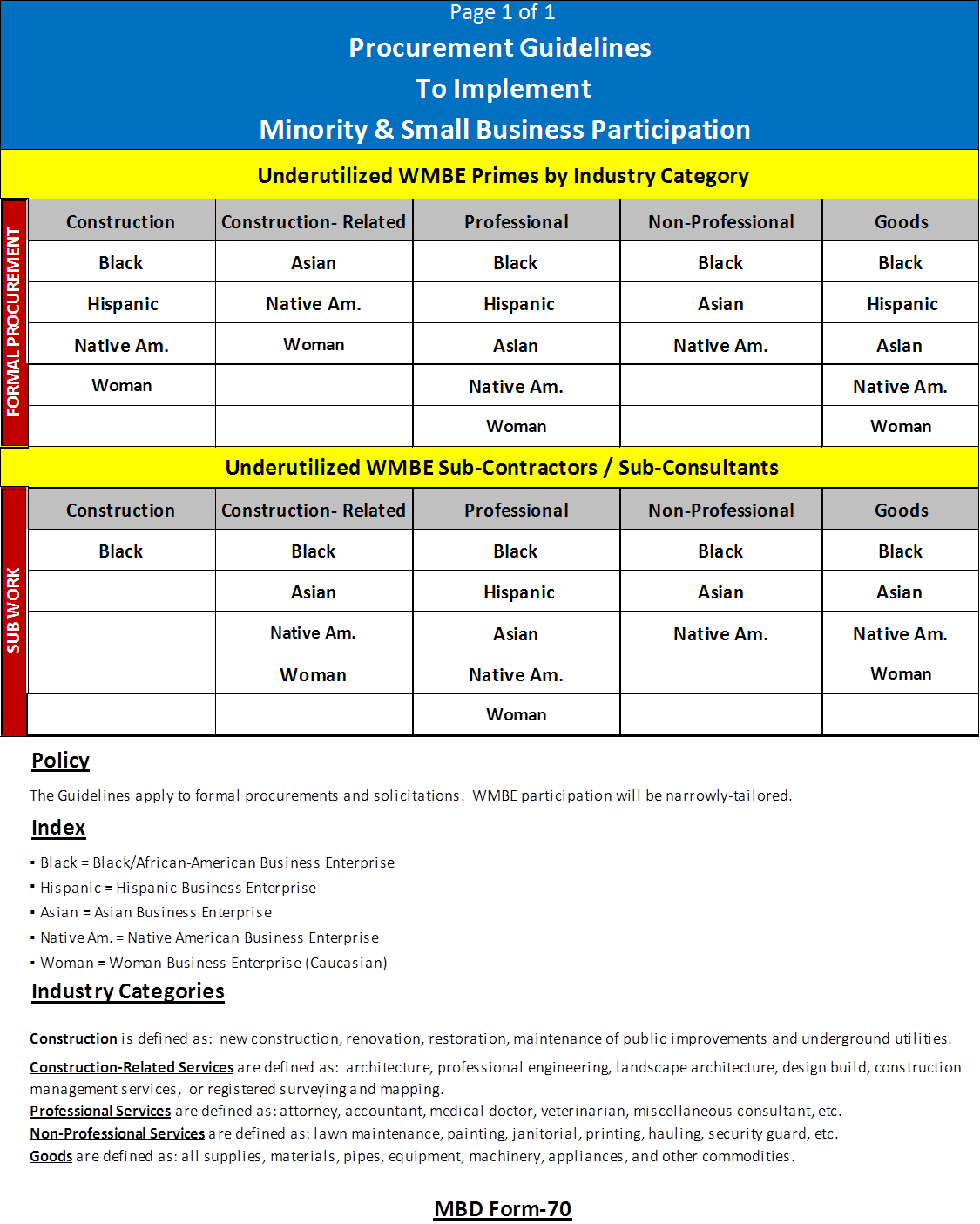 Bidder’s Initial Employment Application ContentThe Bidder’s own initial application for employment has criminal history screening practices similar in nature to the practices contained in Chapter 12, Article VI – Criminal History Screening Practices, City of Tampa Code of Ordinances, which can be found at the website link: https://www.municode.com/library/fl/tampa/codes/code_of_ordinances?nodeId=COOR_CH12HURI_ARTVICRHISCPR [_] Yes    [_] NoThe City requires this information for informational purposes only pursuant to Section 2-284, City of Tampa Code of Ordinances. It will not be used either as a basis of award or denial thereof. It may not be used by any party as a basis of any protest.Firm Name: _______________________________________________________________________Authorized signature: _________________________________________   Date: ________________ATTACHMENT A - PROPOSAL SUBMITTAL CHECK LISTThe Applicant is cautioned to read and become familiar with all sections of the City of ’s (City) RFA package. Failure to do so may result in the submission of an irregular RFA response by the Applicant resulting in its possible rejection by the City. The following itemized checklist identifies various items that are mandatory requirements in order to accept the Applicant’s response to the City’s RFA. No representation is made that the following checklist is a complete guide to every requirement for consideration by the Applicant.  It is the responsibility of the Applicant to complete the Check List, identify the proposal page number and submit in the proposal under Section II. General Conditions, Section 3. Content of Proposal.MANDATORY REQUIREMENTS							 PAGE NUMBER IN PROPOSALGENERAL REQUIREMENTSSECTION  4.	PROJECT REQUIREMENTS		Questions :											Question 1									Question 2									Question 3									Question 	4									Question 5									Question 6									Question 7									Question 8									Question 9									Question 10									Question 11									SECTION III. PROPOSAL SIGNATURE FORM	Form is filled out and executed.									SECTION IV. SUB-CONTRACTING FORMS						Form MBD 10 - Solicited Form is filled out and executed.									Form MBD 20 - Utilized  Form is filled out and executed.									Failure to submit these forms shall result in your bid being deemed as “non-responsive”Proposal is submitted in the format required under						Section 3. Content of Proposal?									ATTACHMENT C. - CONFLICT OF INTEREST DISCLOSURE FORM	Form is filled out and executed.									ATTACHMENT D – COORPORATE RESOLUTION CERTIFICATION	Form is filled out and executed.									ATTACHMENT C. -	CONFLICT OF INTEREST DISCLOSURE FORMCONFLICT OF INTEREST DISCLOSURE FORMFederal Law prohibits persons who exercise or who have exercised any functions or responsibilities with respect to the funding sources administered through this jurisdiction or who are in the position to participate in a decision making process or to gain inside information with regard to such activities, may obtain a financial interest or benefit from an assisted activity…either for themselves or those whom they have family or business ties, during their tenure or for one year thereafter.Therefore, please answer the following disclosure questions:Are you currently a (Please Check One): __   City Council Member         __ Officer 	__ Executive Management Staff __ Staff (associated with delivery of program)City position held  	    					Are you a business partner of any City of Tampa employee(s), member of City Council or member of the City of Tampa’s Housing and Community Development Division (HCD)?   NO_____   YES  _____If yes, please state the name of the City employee(s) and the Department, City Council Member(s) or HCD employee.Are you an immediate family member of any City of Tampa employee(s), member of City Council or employee of HCD?  NO_____   YES  _____If yes, please state the name of the City employee(s) and the Department, City Council Member(s) or HCD employee and the relationship.Signature:						    Name (Please Print):			Name of Current Employer:						        Date:		 			ATTACHMENT D. -	COORPORATE RESOLUTION CERTIFICATIONCorporate ResolutionCORPORATE RESOLUTION CERTIFICATIONThe undersigned Secretary of ______________________________________, a Florida non-profit corporation (“Corporation”), does hereby certify that the following Resolution was adopted by the corporation at a meeting of the Board of Directors of the Corporation held on ___________________, 20___.	RESOLVED that _____________________________, the _________________ of the Corporation is hereby authorized and empowered to execute on behalf of the Corporation any and all documents, contracts and/or grant agreements between the City of Tampa and the Corporation (“Authority”).	FURTHER RESOLVED that in addition and without limiting the foregoing, that the Authority of the Corporation be, and hereby is, authorized to take or cause to be taken, such further action, and to execute and deliver or cause to be delivered, for in the name and on behalf of the Corporation, all such instruments and documents as the Authority may deem appropriate in order effectuate any documents or instruments executed in accomplishment of any action or actions authorized as stated herein shall be deemed to be conclusive approval thereof by this Corporation and the binding act and obligation of this Corporation.DATED:																			SignaturePrinted Name:				June 3, 2021 	Tampa City Council First Public Hearing- FY2022 Action Plan June 4, 2021 	RFA Release- CDBG, HOME June 15, 2021	Technical Assistance Virtual Workshops June 18, 2021	Workshop questions Due June 25, 2021	RFA Submission Deadlines (All programs) June 29, 2021 	30-day comment period beginsJuly 7, 2021 	Proposal Review and Recommendations July 15, 2021 	Draft Action Plan and Second Public Hearing July 29, 2021 	Council Approval of Plan August 15, 2021 	Final Plan submission to HUDOctober 1, 2021 	Fiscal Year 2022 begins. Contract period from October 1, 2021 to September 30, 2022PointsGuidanceMaximum points More than adequate response Middle pointsAdequate response, no special insights No pointsInadequate or no responseScoring CriteriaMax Points Points awardedCommentS = SLBE W=WMBEO = NeitherCompany NameAddressPhone,  Fax, EmailType of Ownership(F=Female M=Male)BF BM = African Am.HF HM = HispanicAF AM = Asian Am.NF NM = Native Am.CF CM = CaucasianTrade orServicesNIGP Code(listed above)ContactMethodL=LetterF=FaxE=EmailP=PhoneQuoteorResponseReceivedY/NFederal  IDCompany NameAddressPhone,  Fax, EmailType of Ownership(F=Female M=Male)BF BM = African Am.HF HM = HispanicAF AM = Asian Am.NF NM = Native Am.CF CM = CaucasianTrade orServicesNIGP Code(listed above)ContactMethodL=LetterF=FaxE=EmailP=PhoneQuoteorResponseReceivedY/NS = SLBE W=WMBEO =NeitherCompany NameAddressPhone, Fax, EmailType of Ownership(F=Female M=Male)BF BM = African Am.HF HM = Hispanic Am.AF AM = Asian Am.NF NM = Native Am.CF CM = CaucasianTrade,Services, or MaterialsNIGP CodeListed above$ Amount of Quote. Letter of Intent (LOI) if availablePercentofScope or Contract%Federal  IDCompany NameAddressPhone, Fax, EmailType of Ownership(F=Female M=Male)BF BM = African Am.HF HM = Hispanic Am.AF AM = Asian Am.NF NM = Native Am.CF CM = CaucasianTrade,Services, or MaterialsNIGP CodeListed above$ Amount of Quote. Letter of Intent (LOI) if availablePercentofScope or Contract%TypeCompany NameAddressPhone  &  FaxTotalSub ContractOr AmountAmount PaidTo DateAmount To Be PaidFor This PeriodTrade/Work Activity Company NameAddressPhone  &  FaxTotalSub ContractOr AmountAmount PaidTo DateAmount To Be PaidFor This Period[]Sub  []SupplierCompany NameAddressPhone  &  FaxTotalSub ContractOr AmountAmount Pending Previously ReportedSub Pay PeriodEnding DateFederal IDCompany NameAddressPhone  &  FaxTotalSub ContractOr AmountAmount Pending Previously ReportedSub Pay PeriodEnding Date$$$$$$$$$$$$$$$$$$$$$$$$